GoldMine Training Mississippi College
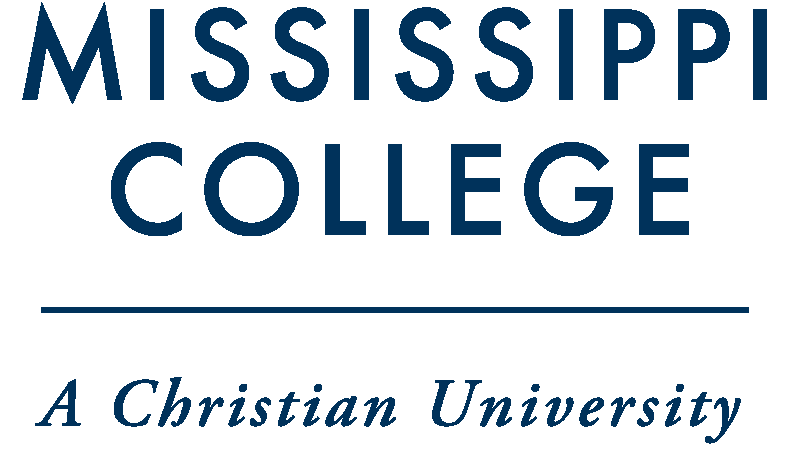 Project Team Members:Robert Gatewood – Project ManagerDatabase AdministratorMark Hughes – Project Sponsor Dean of Enrollment Services Dr. Jim Turcotte – Project OwnerVice President of Enrollment Services and Dean of Students 6 December 2012Table of ContentsProject Management Plan	3Project Scope	5Work Breakdown Structure and Activity Lists	10Precedence Diagramming Method	11Activity Resource Requirement (Including Duration Estimates)	12Project Schedule	14Project Resource Plan	15Project Budget Form	17Project Cumulative Cost Chart	18Project Quality Management Plan	19Human Resources Plan	20Project Communication Plan	21Project Risk-Management Plan	23Risk Response Planning	27Procurement Plan	29Change Management Plan	30Meeting Minutes Template	33Project Issue Template	34Project Monthly Status Report	36Reflection	38Project Management Plan, p. 65Project Scope, p. 70Work Breakdown Structure and Activity Lists, p. 80Precedence Diagramming Method, p. 82Activity Resource Requirement Including Duration Estimates, p. 91Project Schedule, p.95Project Resource Plan, p. 100Project Budget Form, pp. 104-105Project Cumulative Cost Chart, pp.104-105Project Quality Management Plan, p.109Human Resources Plan, p. 113Project Communication Plan, p. 116Project Risk-Management Plan, p. 122Risk-Response Planning, pp. 138-139Mississippi College GoldMine TrainingProcurement Plan, p. 145Change Management Plan, p. 175Meeting Minutes Template, p.180Project Issue Template, p. 182The signatures above indicate an understanding of the purpose and content of this document by those signing it. By signing this document, they agree to this as the formal project issue document.Project Monthly Status Report, p. 185The signatures above indicate an understanding of the purpose and content of this document by those signing it. By signing this document, they agree to this as the project monthly status report document.Reflection     This course has taught me the textbook way to be an effective project manager. The textbook took us through all of the steps of effectively planning and carrying out a project; as well as what qualities an effective project manager must exhibit in order to be successful. I also was able to familiarize myself with all of the various forms and templates that are required for the textbook version of a project management plan.     I would have enjoyed reading more case studies and real life events of project manager’s jobs and experiences. It was great just reading the book and learning about the one example that they carried through the entire book, but to actually read about various project managers and their real-life experiences would have helped me a lot. It would have also been nice to read about problems that project managers encountered and how they were able to solve them while keeping the team cohesive and keeping the project on track and under budget.     This course was helpful in the fact that it taught us the textbook way to be an effective project manager. However, I have played the role of project manager in my current job and my role was nothing like the book described. There were significantly fewer forms and reports to write; and the projects I have managed have been successful. It is a good course to help those who have no idea of what a project manager is or what one does, but they should know that the real world and the textbook are two very different scenarios.     After reading the textbook and completing the lessons in this course, nothing really surprised me because I have played this role before in my current job, so I was familiar with what the responsibilities and roles would be.     I would have liked to have read more real life scenarios about project management and how the project managers worked, organized, composed, etc. their projects. I would have liked more reading for what problems were encountered in the real world and how different project managers handled those problems. Overall, I enjoyed the course and think that it would be helpful to anyone who is unfamiliar with project management.Project Name:Mississippi College GoldMine TrainingMississippi College GoldMine TrainingMississippi College GoldMine TrainingMississippi College GoldMine TrainingMississippi College GoldMine TrainingPrepared by:Robert Gatewood, M.Ed.Robert Gatewood, M.Ed.Robert Gatewood, M.Ed.Robert Gatewood, M.Ed.Robert Gatewood, M.Ed.Date6 December 20126 December 20126 December 20126 December 20126 December 2012VersionDateDateDateCommentsComments1.018 October 201218 October 201218 October 2012Initial Project Proposal.Initial Project Proposal.2.06 December 20126 December 20126 December 2012Revisions made and added supplemental materials.Revisions made and added supplemental materials.SummarySummarySummarySummarySummarySummaryPurpose

The Mississippi College Office of Enrollment Services has adopted FrontRange’s GoldMine application as its Customer Relations Management (CRM) tool. The purpose of GoldMine is to ensure better communication with perspective students and students who have applied to the university. By adopting GoldMine as the university’s CRM, admissions counselors will be able to better communicate with their perspective and applied students. GoldMine will also manage the office’s communication flow plan that dictates when a student receives an automated letter, email, postcard, or phone call. The admissions counselors will use the CRM to know when to place a phone call to a student and be able to record that phone call. GoldMine will also keep track of all information that a student has turned in thus far and information that needs to be turned in for a student’s file to be complete for admissions. GoldMine training is needed because the admissions staff has not been using the system to its fullest. The team was never properly trained after GoldMine was bought, so the staff does not know how to use the software effectively and only knows how to use limited functions of the software.
ObjectivesDeploy GoldMine to users’ computers.Implement GoldMine as the Office of Enrollment Services’ CRM.Properly train all necessary employees on how to use GoldMine effectively.Overview
This project will include effectively training all necessary Enrollment Services employees on the proper use of GoldMine. The application will be available to them on their desktop computers in the office as well as on the web so that they can access information from off-campus. All features of GoldMine will be implemented within the first six months of its adoption at Mississippi College. All employees will be properly trained within the first year of Mississippi College adopting GoldMine as its CRM. All training will be conducted by the Database Administrator (DBA); no outside vendors will be involved in the training process unless an emergency arises.
Assumptions and constraints All employees will have a desktop PC in their office that is able to run GoldMine.Mississippi College has space on their Virtual servers for the GoldMine server.All employees will be willing to learn new processes that GoldMine will impose.The GoldMine system will work properly on the campus of Mississippi College.GoldMine is only able to be installed and work on a Windows based computer, it will not run on an Apple because of SQL Server.Some employees have done certain process for the same way for thirty years and may be unreceptive to change and using a new technology.It is assumed that Mississippi College has all the necessary equipment and will assist with any needed equipment.System failures/downtime.Bugs in the system.Intended budget is off.Purpose

The Mississippi College Office of Enrollment Services has adopted FrontRange’s GoldMine application as its Customer Relations Management (CRM) tool. The purpose of GoldMine is to ensure better communication with perspective students and students who have applied to the university. By adopting GoldMine as the university’s CRM, admissions counselors will be able to better communicate with their perspective and applied students. GoldMine will also manage the office’s communication flow plan that dictates when a student receives an automated letter, email, postcard, or phone call. The admissions counselors will use the CRM to know when to place a phone call to a student and be able to record that phone call. GoldMine will also keep track of all information that a student has turned in thus far and information that needs to be turned in for a student’s file to be complete for admissions. GoldMine training is needed because the admissions staff has not been using the system to its fullest. The team was never properly trained after GoldMine was bought, so the staff does not know how to use the software effectively and only knows how to use limited functions of the software.
ObjectivesDeploy GoldMine to users’ computers.Implement GoldMine as the Office of Enrollment Services’ CRM.Properly train all necessary employees on how to use GoldMine effectively.Overview
This project will include effectively training all necessary Enrollment Services employees on the proper use of GoldMine. The application will be available to them on their desktop computers in the office as well as on the web so that they can access information from off-campus. All features of GoldMine will be implemented within the first six months of its adoption at Mississippi College. All employees will be properly trained within the first year of Mississippi College adopting GoldMine as its CRM. All training will be conducted by the Database Administrator (DBA); no outside vendors will be involved in the training process unless an emergency arises.
Assumptions and constraints All employees will have a desktop PC in their office that is able to run GoldMine.Mississippi College has space on their Virtual servers for the GoldMine server.All employees will be willing to learn new processes that GoldMine will impose.The GoldMine system will work properly on the campus of Mississippi College.GoldMine is only able to be installed and work on a Windows based computer, it will not run on an Apple because of SQL Server.Some employees have done certain process for the same way for thirty years and may be unreceptive to change and using a new technology.It is assumed that Mississippi College has all the necessary equipment and will assist with any needed equipment.System failures/downtime.Bugs in the system.Intended budget is off.Purpose

The Mississippi College Office of Enrollment Services has adopted FrontRange’s GoldMine application as its Customer Relations Management (CRM) tool. The purpose of GoldMine is to ensure better communication with perspective students and students who have applied to the university. By adopting GoldMine as the university’s CRM, admissions counselors will be able to better communicate with their perspective and applied students. GoldMine will also manage the office’s communication flow plan that dictates when a student receives an automated letter, email, postcard, or phone call. The admissions counselors will use the CRM to know when to place a phone call to a student and be able to record that phone call. GoldMine will also keep track of all information that a student has turned in thus far and information that needs to be turned in for a student’s file to be complete for admissions. GoldMine training is needed because the admissions staff has not been using the system to its fullest. The team was never properly trained after GoldMine was bought, so the staff does not know how to use the software effectively and only knows how to use limited functions of the software.
ObjectivesDeploy GoldMine to users’ computers.Implement GoldMine as the Office of Enrollment Services’ CRM.Properly train all necessary employees on how to use GoldMine effectively.Overview
This project will include effectively training all necessary Enrollment Services employees on the proper use of GoldMine. The application will be available to them on their desktop computers in the office as well as on the web so that they can access information from off-campus. All features of GoldMine will be implemented within the first six months of its adoption at Mississippi College. All employees will be properly trained within the first year of Mississippi College adopting GoldMine as its CRM. All training will be conducted by the Database Administrator (DBA); no outside vendors will be involved in the training process unless an emergency arises.
Assumptions and constraints All employees will have a desktop PC in their office that is able to run GoldMine.Mississippi College has space on their Virtual servers for the GoldMine server.All employees will be willing to learn new processes that GoldMine will impose.The GoldMine system will work properly on the campus of Mississippi College.GoldMine is only able to be installed and work on a Windows based computer, it will not run on an Apple because of SQL Server.Some employees have done certain process for the same way for thirty years and may be unreceptive to change and using a new technology.It is assumed that Mississippi College has all the necessary equipment and will assist with any needed equipment.System failures/downtime.Bugs in the system.Intended budget is off.Purpose

The Mississippi College Office of Enrollment Services has adopted FrontRange’s GoldMine application as its Customer Relations Management (CRM) tool. The purpose of GoldMine is to ensure better communication with perspective students and students who have applied to the university. By adopting GoldMine as the university’s CRM, admissions counselors will be able to better communicate with their perspective and applied students. GoldMine will also manage the office’s communication flow plan that dictates when a student receives an automated letter, email, postcard, or phone call. The admissions counselors will use the CRM to know when to place a phone call to a student and be able to record that phone call. GoldMine will also keep track of all information that a student has turned in thus far and information that needs to be turned in for a student’s file to be complete for admissions. GoldMine training is needed because the admissions staff has not been using the system to its fullest. The team was never properly trained after GoldMine was bought, so the staff does not know how to use the software effectively and only knows how to use limited functions of the software.
ObjectivesDeploy GoldMine to users’ computers.Implement GoldMine as the Office of Enrollment Services’ CRM.Properly train all necessary employees on how to use GoldMine effectively.Overview
This project will include effectively training all necessary Enrollment Services employees on the proper use of GoldMine. The application will be available to them on their desktop computers in the office as well as on the web so that they can access information from off-campus. All features of GoldMine will be implemented within the first six months of its adoption at Mississippi College. All employees will be properly trained within the first year of Mississippi College adopting GoldMine as its CRM. All training will be conducted by the Database Administrator (DBA); no outside vendors will be involved in the training process unless an emergency arises.
Assumptions and constraints All employees will have a desktop PC in their office that is able to run GoldMine.Mississippi College has space on their Virtual servers for the GoldMine server.All employees will be willing to learn new processes that GoldMine will impose.The GoldMine system will work properly on the campus of Mississippi College.GoldMine is only able to be installed and work on a Windows based computer, it will not run on an Apple because of SQL Server.Some employees have done certain process for the same way for thirty years and may be unreceptive to change and using a new technology.It is assumed that Mississippi College has all the necessary equipment and will assist with any needed equipment.System failures/downtime.Bugs in the system.Intended budget is off.Purpose

The Mississippi College Office of Enrollment Services has adopted FrontRange’s GoldMine application as its Customer Relations Management (CRM) tool. The purpose of GoldMine is to ensure better communication with perspective students and students who have applied to the university. By adopting GoldMine as the university’s CRM, admissions counselors will be able to better communicate with their perspective and applied students. GoldMine will also manage the office’s communication flow plan that dictates when a student receives an automated letter, email, postcard, or phone call. The admissions counselors will use the CRM to know when to place a phone call to a student and be able to record that phone call. GoldMine will also keep track of all information that a student has turned in thus far and information that needs to be turned in for a student’s file to be complete for admissions. GoldMine training is needed because the admissions staff has not been using the system to its fullest. The team was never properly trained after GoldMine was bought, so the staff does not know how to use the software effectively and only knows how to use limited functions of the software.
ObjectivesDeploy GoldMine to users’ computers.Implement GoldMine as the Office of Enrollment Services’ CRM.Properly train all necessary employees on how to use GoldMine effectively.Overview
This project will include effectively training all necessary Enrollment Services employees on the proper use of GoldMine. The application will be available to them on their desktop computers in the office as well as on the web so that they can access information from off-campus. All features of GoldMine will be implemented within the first six months of its adoption at Mississippi College. All employees will be properly trained within the first year of Mississippi College adopting GoldMine as its CRM. All training will be conducted by the Database Administrator (DBA); no outside vendors will be involved in the training process unless an emergency arises.
Assumptions and constraints All employees will have a desktop PC in their office that is able to run GoldMine.Mississippi College has space on their Virtual servers for the GoldMine server.All employees will be willing to learn new processes that GoldMine will impose.The GoldMine system will work properly on the campus of Mississippi College.GoldMine is only able to be installed and work on a Windows based computer, it will not run on an Apple because of SQL Server.Some employees have done certain process for the same way for thirty years and may be unreceptive to change and using a new technology.It is assumed that Mississippi College has all the necessary equipment and will assist with any needed equipment.System failures/downtime.Bugs in the system.Intended budget is off.Purpose

The Mississippi College Office of Enrollment Services has adopted FrontRange’s GoldMine application as its Customer Relations Management (CRM) tool. The purpose of GoldMine is to ensure better communication with perspective students and students who have applied to the university. By adopting GoldMine as the university’s CRM, admissions counselors will be able to better communicate with their perspective and applied students. GoldMine will also manage the office’s communication flow plan that dictates when a student receives an automated letter, email, postcard, or phone call. The admissions counselors will use the CRM to know when to place a phone call to a student and be able to record that phone call. GoldMine will also keep track of all information that a student has turned in thus far and information that needs to be turned in for a student’s file to be complete for admissions. GoldMine training is needed because the admissions staff has not been using the system to its fullest. The team was never properly trained after GoldMine was bought, so the staff does not know how to use the software effectively and only knows how to use limited functions of the software.
ObjectivesDeploy GoldMine to users’ computers.Implement GoldMine as the Office of Enrollment Services’ CRM.Properly train all necessary employees on how to use GoldMine effectively.Overview
This project will include effectively training all necessary Enrollment Services employees on the proper use of GoldMine. The application will be available to them on their desktop computers in the office as well as on the web so that they can access information from off-campus. All features of GoldMine will be implemented within the first six months of its adoption at Mississippi College. All employees will be properly trained within the first year of Mississippi College adopting GoldMine as its CRM. All training will be conducted by the Database Administrator (DBA); no outside vendors will be involved in the training process unless an emergency arises.
Assumptions and constraints All employees will have a desktop PC in their office that is able to run GoldMine.Mississippi College has space on their Virtual servers for the GoldMine server.All employees will be willing to learn new processes that GoldMine will impose.The GoldMine system will work properly on the campus of Mississippi College.GoldMine is only able to be installed and work on a Windows based computer, it will not run on an Apple because of SQL Server.Some employees have done certain process for the same way for thirty years and may be unreceptive to change and using a new technology.It is assumed that Mississippi College has all the necessary equipment and will assist with any needed equipment.System failures/downtime.Bugs in the system.Intended budget is off.Project Plan-Documents SummaryProject Plan-Documents SummaryProject Plan-Documents SummaryProject Plan-Documents SummaryProject Plan-Documents SummaryProject Plan-Documents SummarySubsidiary planning documents may only be updated after appropriate review and approval.Project-scope statementProject schedule-management planProject quality-management planProject communications-management planSubsidiary planning documents may only be updated after appropriate review and approval.Project-scope statementProject schedule-management planProject quality-management planProject communications-management planSubsidiary planning documents may only be updated after appropriate review and approval.Project-scope statementProject schedule-management planProject quality-management planProject communications-management planSubsidiary planning documents may only be updated after appropriate review and approval.Project-scope statementProject schedule-management planProject quality-management planProject communications-management planSubsidiary planning documents may only be updated after appropriate review and approval.Project-scope statementProject schedule-management planProject quality-management planProject communications-management planSubsidiary planning documents may only be updated after appropriate review and approval.Project-scope statementProject schedule-management planProject quality-management planProject communications-management planProject Approval/SignaturesProject Approval/SignaturesProject Approval/SignaturesProject Approval/SignaturesProject Approval/SignaturesProject Approval/SignaturesNameNameRoleSignatureSignatureDateRobert GatewoodRobert GatewoodProject ManagerMark HughesMark HughesProject SponsorDr. Jim TurcotteDr. Jim TurcotteProject OwnerProject Name:Mississippi College GoldMine TrainingMississippi College GoldMine TrainingPrepared by:Robert Gatewood, M.Ed.Robert Gatewood, M.Ed.Date6 December 20126 December 2012Project Purpose (brief overview of the purpose and justification of the project.)Project Purpose (brief overview of the purpose and justification of the project.)Project Purpose (brief overview of the purpose and justification of the project.)The Mississippi College Office of Enrollment Services has adopted FrontRange’s GoldMine application as its Customer Relations Management (CRM) tool. The purpose of GoldMine is to ensure better communication with perspective students and students who have applied to the university. By adopting GoldMine as the university’s CRM, admissions counselors will be able to better communicate with their perspective and applied students. GoldMine will also manage the office’s communication flow plan that dictates when a student receives an automated letter, email, postcard, or phone call. The admissions counselors will use the CRM to know when to place a phone call to a student and be able to record that phone call. GoldMine will also keep track of all information that a student has turned in thus far and information that needs to be turned in for a student’s file to be complete for admissions. GoldMine training is needed because the admissions staff has not been using the system to its fullest. The team was never properly trained after GoldMine was bought, so they staff does not know how to use the software effectively and only knows how to use limited functions of the software.The Mississippi College Office of Enrollment Services has adopted FrontRange’s GoldMine application as its Customer Relations Management (CRM) tool. The purpose of GoldMine is to ensure better communication with perspective students and students who have applied to the university. By adopting GoldMine as the university’s CRM, admissions counselors will be able to better communicate with their perspective and applied students. GoldMine will also manage the office’s communication flow plan that dictates when a student receives an automated letter, email, postcard, or phone call. The admissions counselors will use the CRM to know when to place a phone call to a student and be able to record that phone call. GoldMine will also keep track of all information that a student has turned in thus far and information that needs to be turned in for a student’s file to be complete for admissions. GoldMine training is needed because the admissions staff has not been using the system to its fullest. The team was never properly trained after GoldMine was bought, so they staff does not know how to use the software effectively and only knows how to use limited functions of the software.The Mississippi College Office of Enrollment Services has adopted FrontRange’s GoldMine application as its Customer Relations Management (CRM) tool. The purpose of GoldMine is to ensure better communication with perspective students and students who have applied to the university. By adopting GoldMine as the university’s CRM, admissions counselors will be able to better communicate with their perspective and applied students. GoldMine will also manage the office’s communication flow plan that dictates when a student receives an automated letter, email, postcard, or phone call. The admissions counselors will use the CRM to know when to place a phone call to a student and be able to record that phone call. GoldMine will also keep track of all information that a student has turned in thus far and information that needs to be turned in for a student’s file to be complete for admissions. GoldMine training is needed because the admissions staff has not been using the system to its fullest. The team was never properly trained after GoldMine was bought, so they staff does not know how to use the software effectively and only knows how to use limited functions of the software.Product DescriptionProduct DescriptionProduct DescriptionGoldMine is a customer relations management (CRM) system that was developed by FrontRange. FrontRange is also the re-seller of GoldMine. This system helps keep customers, or in this case students, up-to-date with information in a communication flow plan. It also allows for the students to be contacted more frequently.GoldMine is a customer relations management (CRM) system that was developed by FrontRange. FrontRange is also the re-seller of GoldMine. This system helps keep customers, or in this case students, up-to-date with information in a communication flow plan. It also allows for the students to be contacted more frequently.GoldMine is a customer relations management (CRM) system that was developed by FrontRange. FrontRange is also the re-seller of GoldMine. This system helps keep customers, or in this case students, up-to-date with information in a communication flow plan. It also allows for the students to be contacted more frequently.Business Objectives
Business Objectives
Business Objectives
Project Description (provide sufficient detail to properly refine the project)Project Description (provide sufficient detail to properly refine the project)Project Description (provide sufficient detail to properly refine the project)Includes GoldMine ApplicationBetter communication with prospective and applied students.Better communication with parents of prospective students, since they are the ones that will most likely be paying the bill.Does not include:This project will not include building a data bridge to the university’s student database, Banner. This project also does not include training or implementing GoldMine in any other office except for the Office of Enrollment Services.Project Completion Criteria: This project will only be considered a success when the following has been met:The GoldMine server on-campus has been set up.The GoldMine application has been deployed to all necessary employees’ desktop computers.All features of GoldMine have been implemented within the first six months.All Enrollment Services employees have been properly trained within the first year.Mississippi College executives have signed-off that the implementation and training of GoldMine have been completed.Admissions staff has successfully begun using the GoldMine system to its full functionality.External Dependencies:  There are very few external dependencies in this project because all of the training and implementation will be done in-house. The product should be delivered from FrontRange (GoldMine manufacturer) without any problem because they supply people with this software all the time without any problem. If GoldMine needs to be accessed off campus, we will have rely on the internet connection of the outside source.Assumptions: All employees will have a desktop PC in their office that is able to run GoldMine.Mississippi College has space on their Virtual servers for the GoldMine server.All employees will be willing to learn new processes that GoldMine will impose.The GoldMine system will work properly on the campus of Mississippi College.Constraints: GoldMine is only able to be installed and work on a Windows based computer, it will not run on an Apple because of SQL Server.Some employees have done certain process for the same way for thirty years and may be unreceptive to change and using a new technology.It is assumed that Mississippi College has all the necessary equipment and will assist with any needed equipment.System failures/downtime.Bugs in the system.Intended budget is off.Includes GoldMine ApplicationBetter communication with prospective and applied students.Better communication with parents of prospective students, since they are the ones that will most likely be paying the bill.Does not include:This project will not include building a data bridge to the university’s student database, Banner. This project also does not include training or implementing GoldMine in any other office except for the Office of Enrollment Services.Project Completion Criteria: This project will only be considered a success when the following has been met:The GoldMine server on-campus has been set up.The GoldMine application has been deployed to all necessary employees’ desktop computers.All features of GoldMine have been implemented within the first six months.All Enrollment Services employees have been properly trained within the first year.Mississippi College executives have signed-off that the implementation and training of GoldMine have been completed.Admissions staff has successfully begun using the GoldMine system to its full functionality.External Dependencies:  There are very few external dependencies in this project because all of the training and implementation will be done in-house. The product should be delivered from FrontRange (GoldMine manufacturer) without any problem because they supply people with this software all the time without any problem. If GoldMine needs to be accessed off campus, we will have rely on the internet connection of the outside source.Assumptions: All employees will have a desktop PC in their office that is able to run GoldMine.Mississippi College has space on their Virtual servers for the GoldMine server.All employees will be willing to learn new processes that GoldMine will impose.The GoldMine system will work properly on the campus of Mississippi College.Constraints: GoldMine is only able to be installed and work on a Windows based computer, it will not run on an Apple because of SQL Server.Some employees have done certain process for the same way for thirty years and may be unreceptive to change and using a new technology.It is assumed that Mississippi College has all the necessary equipment and will assist with any needed equipment.System failures/downtime.Bugs in the system.Intended budget is off.Includes GoldMine ApplicationBetter communication with prospective and applied students.Better communication with parents of prospective students, since they are the ones that will most likely be paying the bill.Does not include:This project will not include building a data bridge to the university’s student database, Banner. This project also does not include training or implementing GoldMine in any other office except for the Office of Enrollment Services.Project Completion Criteria: This project will only be considered a success when the following has been met:The GoldMine server on-campus has been set up.The GoldMine application has been deployed to all necessary employees’ desktop computers.All features of GoldMine have been implemented within the first six months.All Enrollment Services employees have been properly trained within the first year.Mississippi College executives have signed-off that the implementation and training of GoldMine have been completed.Admissions staff has successfully begun using the GoldMine system to its full functionality.External Dependencies:  There are very few external dependencies in this project because all of the training and implementation will be done in-house. The product should be delivered from FrontRange (GoldMine manufacturer) without any problem because they supply people with this software all the time without any problem. If GoldMine needs to be accessed off campus, we will have rely on the internet connection of the outside source.Assumptions: All employees will have a desktop PC in their office that is able to run GoldMine.Mississippi College has space on their Virtual servers for the GoldMine server.All employees will be willing to learn new processes that GoldMine will impose.The GoldMine system will work properly on the campus of Mississippi College.Constraints: GoldMine is only able to be installed and work on a Windows based computer, it will not run on an Apple because of SQL Server.Some employees have done certain process for the same way for thirty years and may be unreceptive to change and using a new technology.It is assumed that Mississippi College has all the necessary equipment and will assist with any needed equipment.System failures/downtime.Bugs in the system.Intended budget is off.Project Milestones (define project milestones and target dates)Project Milestones (define project milestones and target dates)Project Milestones (define project milestones and target dates)Project MilestonesProject MilestonesTarget DateImplementation PlanImplementation Plan11/1/12Training PlanTraining Plan12/1/12Communication Flow PlanCommunication Flow Plan1/15/13Implementation CompletionImplementation Completion5/1/13Training CompletionTraining Completion12/1/13Project Approach 
This job will use the phased approach. There will be several phases that are done before training begins to meet with various people and see what needs have not been met with the system. There will be not outsourcing of jobs and no temporary hiring.Project Approach 
This job will use the phased approach. There will be several phases that are done before training begins to meet with various people and see what needs have not been met with the system. There will be not outsourcing of jobs and no temporary hiring.Project Approach 
This job will use the phased approach. There will be several phases that are done before training begins to meet with various people and see what needs have not been met with the system. There will be not outsourcing of jobs and no temporary hiring.Scheduled Status Reports: There will be status reports that are generated each month to allow the Dean of Enrollment Services and the Vice President to measure how well the staff members are learning and effectively using the GoldMine system.Issues Management:  Issues for this project will be handled on an as-needed basis. There should not be any major issues for this project, since all that is being done is training. There will be an Issues log kept for documentation of when/if the system goes down and other issues that might arise.Change Management: For changes that need to be made to the overall project, they will need to be submitted in writing to the Project Manager. The Change request will be logged in the Change Request Log and the Project Manager will decide if the change will be implemented into the project plan.Communication Management: Communication will be managed via email for this project. The project manager will send out the status of the project on a monthly basis. The project sponsor will be notified via email of any urgent issues.Procurement Management Goods and services will be obtained for this project by following proper university policies on purchasing materials and various items.Resource Management: The only resources that are needed for this project are the software that the staff is being trained on and computers for them to be trained on. The university already has the resources needed for training.Scheduled Status Reports: There will be status reports that are generated each month to allow the Dean of Enrollment Services and the Vice President to measure how well the staff members are learning and effectively using the GoldMine system.Issues Management:  Issues for this project will be handled on an as-needed basis. There should not be any major issues for this project, since all that is being done is training. There will be an Issues log kept for documentation of when/if the system goes down and other issues that might arise.Change Management: For changes that need to be made to the overall project, they will need to be submitted in writing to the Project Manager. The Change request will be logged in the Change Request Log and the Project Manager will decide if the change will be implemented into the project plan.Communication Management: Communication will be managed via email for this project. The project manager will send out the status of the project on a monthly basis. The project sponsor will be notified via email of any urgent issues.Procurement Management Goods and services will be obtained for this project by following proper university policies on purchasing materials and various items.Resource Management: The only resources that are needed for this project are the software that the staff is being trained on and computers for them to be trained on. The university already has the resources needed for training.Scheduled Status Reports: There will be status reports that are generated each month to allow the Dean of Enrollment Services and the Vice President to measure how well the staff members are learning and effectively using the GoldMine system.Issues Management:  Issues for this project will be handled on an as-needed basis. There should not be any major issues for this project, since all that is being done is training. There will be an Issues log kept for documentation of when/if the system goes down and other issues that might arise.Change Management: For changes that need to be made to the overall project, they will need to be submitted in writing to the Project Manager. The Change request will be logged in the Change Request Log and the Project Manager will decide if the change will be implemented into the project plan.Communication Management: Communication will be managed via email for this project. The project manager will send out the status of the project on a monthly basis. The project sponsor will be notified via email of any urgent issues.Procurement Management Goods and services will be obtained for this project by following proper university policies on purchasing materials and various items.Resource Management: The only resources that are needed for this project are the software that the staff is being trained on and computers for them to be trained on. The university already has the resources needed for training.Authorizations (signature indicate an understanding of the purpose and content of this document by those signing it and agree to this as the formal project-scope statement document)Authorizations (signature indicate an understanding of the purpose and content of this document by those signing it and agree to this as the formal project-scope statement document)Authorizations (signature indicate an understanding of the purpose and content of this document by those signing it and agree to this as the formal project-scope statement document)Authorizations (signature indicate an understanding of the purpose and content of this document by those signing it and agree to this as the formal project-scope statement document)NameRoleSignatureDateRobert GatewoodProject ManagerMark HughesProject SponsorDr. Jim TurcotteProject OwnerVersion HistoryVersion HistoryVersion HistoryVersion HistoryVersionDateCommentsComments1.018 October 2012Initial Project Proposal.Initial Project Proposal.2.0 6 December 2012Revisions made and added supplemental materials.Revisions made and added supplemental materials.Mississippi College GoldMine TrainingInitiationEvaluation & RecommendationsDevelop Project CharterDeliverable: Submit Project CharterProject Sponsor Reviews Project CharterProject Charter Signed/ApprovedPlanningCreate Preliminary Scope StatementDetermine Project TeamProject Team Kickoff MeetingDevelop Project PlanSubmit Project PlanMilestone: Project Plan ApprovalExecutionProject Kickoff MeetingVerify & Validate User RequirementsDesign SystemProcure SoftwareInstall Development SystemTesting PhaseInstall Live SystemUser TrainingGo LiveControlProject ManagementProject Status MeetingsRisk ManagementUpdate Project Management PlanCloseoutAudit ProcurementDocument Lessons LearnedUpdate Files/RecordsGain Formal AcceptanceArchive Files/DocumentsTask/ Activity #Task/Activity DescriptionType of ResourcesType of ResourcesEstimated # of ResourcesEstimated DurationEstimated DurationHuman ResourcesEquipmentEstimated # of ResourcesDaysHrs.1The Enrollment Services employees will successfully identify all the new features that the GoldMine software has to offer. This includes all the various screens and tabs. This will be conducted on their desktop computers.Computer LabTrainerComputer LabTrainer212The Enrollment Services employees will successfully create a new contact record in GoldMine by using their desktop computer.Computer LabTrainerComputer LabTrainer213The Enrollment Services employees will successfully record a call in GoldMine by using their desktop computer.Computer LabTrainerComputer LabTrainer214The Enrollment Services employees will successfully use the email component of GoldMine on their desktop computer.Computer LabTrainerComputer LabTrainer215The Enrollment Services employees will successfully use the GoldMine Web application to do the same functions that the native desktop GoldMine can do.Computer LabTrainerComputer LabTrainer21BaselineBaselineActualActualTaskResponsibleDuration Estimate of DaysStartFinishStartFinish# of Days Delay from BaselineReason for DelayAction StepsImplementation PlanMark Hughes3011/1/1212/1/1211/1/1212/1/120Training PlanRobert Gatewood4512/1/121/15/1312/1/121/15/130Communication Flow PlanMark Hughes1801/15/135/1/131/15/13In ProgressImplementation CompletionRobert Gatewood180Training CompletionJim TurcotteProject   Name:Project   Name:Mississippi College GoldMine TrainingMississippi College GoldMine TrainingMississippi College GoldMine TrainingMississippi College GoldMine TrainingMississippi College GoldMine TrainingPrepared By:Prepared By:Robert Gatewood, M.Ed.Robert Gatewood, M.Ed.Robert Gatewood, M.Ed.Robert Gatewood, M.Ed.Robert Gatewood, M.Ed.Date:Date:6 December 20126 December 20126 December 20126 December 20126 December 20121. Resource Profiles – For this project, we will need a computer lab on campus with approximately 15 computers with GoldMine installed, as well as the trainer.1. Resource Profiles – For this project, we will need a computer lab on campus with approximately 15 computers with GoldMine installed, as well as the trainer.1. Resource Profiles – For this project, we will need a computer lab on campus with approximately 15 computers with GoldMine installed, as well as the trainer.1. Resource Profiles – For this project, we will need a computer lab on campus with approximately 15 computers with GoldMine installed, as well as the trainer.1. Resource Profiles – For this project, we will need a computer lab on campus with approximately 15 computers with GoldMine installed, as well as the trainer.1. Resource Profiles – For this project, we will need a computer lab on campus with approximately 15 computers with GoldMine installed, as well as the trainer.1. Resource Profiles – For this project, we will need a computer lab on campus with approximately 15 computers with GoldMine installed, as well as the trainer.People: TrainerPeople: TrainerPeople: TrainerPeople: TrainerPeople: TrainerPeople: TrainerPeople: TrainerEquipment: ComputersEquipment: ComputersEquipment: ComputersEquipment: ComputersEquipment: ComputersEquipment: ComputersEquipment: ComputersFacilities: Compute LabFacilities: Compute LabFacilities: Compute LabFacilities: Compute LabFacilities: Compute LabFacilities: Compute LabFacilities: Compute LabMaterials & Supplies: Paper and Pen/PencilMaterials & Supplies: Paper and Pen/PencilMaterials & Supplies: Paper and Pen/PencilMaterials & Supplies: Paper and Pen/PencilMaterials & Supplies: Paper and Pen/PencilMaterials & Supplies: Paper and Pen/PencilMaterials & Supplies: Paper and Pen/PencilServices: NoneServices: NoneServices: NoneServices: NoneServices: NoneServices: NoneServices: None2. Project Resource Information 2. Project Resource Information 2. Project Resource Information 2. Project Resource Information 2. Project Resource Information 2. Project Resource Information 2. Project Resource Information ResourcesCost EstimateCost EstimateAvailabilityQuantityOutputKnown ConstraintComputers$0.00$0.00Whole Time15n/aComputer Lab$0.00$0.00Whole Time1n/aTrainer$0.00$0.00Whole Time1n/a3. Resources Staffing Plan 3. Resources Staffing Plan 3. Resources Staffing Plan 3. Resources Staffing Plan 3. Resources Staffing Plan 3. Resources Staffing Plan 3. Resources Staffing Plan 3. Resources Staffing Plan 3. Resources Staffing Plan Type of PeopleMonthMonthMonth MonthMonthMonthMonthMonthTrainerNovemberDecemberJanuaryFeb.MarchAprilMayJuneProject ManagerNovemberDecemberJanuaryFeb.MarchAprilMayJuneProject SponsorNovemberDecemberJanuaryFeb.MarchAprilMayJuneProject OwnerNovemberDecemberJanuaryFeb.MarchAprilMayJune4. Project Resources Plan Signatures:4. Project Resources Plan Signatures:4. Project Resources Plan Signatures:4. Project Resources Plan Signatures:4. Project Resources Plan Signatures:Project Name:Project Name:Mississippi College GoldMine TrainingMississippi College GoldMine TrainingMississippi College GoldMine TrainingProject Manager:Project Manager:Robert Gatewood, M.Ed.Robert Gatewood, M.Ed.Robert Gatewood, M.Ed.I have reviewed the information contained in the project resource plan and agreeI have reviewed the information contained in the project resource plan and agreeI have reviewed the information contained in the project resource plan and agreeI have reviewed the information contained in the project resource plan and agreeI have reviewed the information contained in the project resource plan and agreeNameRoleRoleSignatureDateRobert GatewoodProject ManagerProject ManagerMark HughesProject SponsorProject SponsorDr. Jim TurcotteProject OwnerProject OwnerBudget ItemTotal Estimated CostDescriptionFrontRange GoldMine Application for 35 users$75,000.00This cost will cover the cost of the GoldMine Application for 25 users.GoldMine Web Application for 10 users$5,000.00This cost will cover the cost of the GoldMine Web interface.GoldMine Training of Trainers$8,000.00Train the trainers that will train the staff at Mississippi College.Unexpected Expenditures$5,000.00This cost is for unexpected expenditures that might arise during the project.Total$93,000.00Total cost of the project.Month of ProjectProjected Monthly CostProjected Cumulative CostActual Monthly CostActual Cumulative CostNovember$88,000.00$88,000.00$88,000.00$88,000.00December$0.00$88,000.00$88,000.00$88,000.00January$0.00$88,000.00$88,000.00$88,000.00February$0.00$88,000.00$88,000.00$88,000.00March$0.00$88,000.00$88,000.00$88,000.00April$0.00$88,000.00$88,000.00$88,000.00May$1,000.00$89,000.00$89,000.00$89,000.00June$0.00$89,000.00TBDTBDJuly$1,000.00$90,000.00TBDTBDAugust$1,000.00$91,000.00TBDTBDSeptember$1,000.00$92,000.00TBDTBDOctober$0.00$92,000.00TBDTBDNovember$1,000.00$93,3000.00TBDTBDDecember$0.00$93,3000.00TBDTBDProject Name:Mississippi College GoldMine TrainingPrepared By:Robert Gatewood, M.Ed.Date:6 December 20121. Organization's Quality Policy1. Organization's Quality PolicyMississippi College seeks to be known as a university that has a high quality of learning and student outcome. Therefore, the quality of the project will be held to the same standard as that of the university.Mississippi College seeks to be known as a university that has a high quality of learning and student outcome. Therefore, the quality of the project will be held to the same standard as that of the university.Project NameMississippi College GoldMine TrainingMississippi College GoldMine TrainingMississippi College GoldMine TrainingMississippi College GoldMine TrainingMississippi College GoldMine TrainingProject ManagerRobert Gatewood, M.Ed.Robert Gatewood, M.Ed.Robert Gatewood, M.Ed.Robert Gatewood, M.Ed.Robert Gatewood, M.Ed.Stakeholders/ Project Team MembersStakeholders/ Project Team MembersStakeholders/ Project Team MembersStakeholders/ Project Team MembersStakeholders/ Project Team MembersStakeholders/ Project Team MembersProject Tasks/ActivitiesProject Tasks/ActivitiesPerson NamePerson NamePerson NamePerson NameRole:Role:Role:Role:Implementation PlanImplementation PlanMark Hughes – Project SponsorTraining PlanTraining PlanRobert Gatewood – Project ManagerCommunication Flow PlanCommunication Flow PlanMark Hughes – Project SponsorImplementation CompletionImplementation CompletionRobert Gatewood – Project ManagerTraining CompletionTraining CompletionJim Turcotte – Project OwnerProject Name:Mississippi College GoldMine TrainingPrepared by:Robert Gatewood, M.Ed.Date:6 December 2012Project PurposeProject PurposeThe Mississippi College Office of Enrollment Services has adopted FrontRange’s GoldMine application as its Customer Relations Management (CRM) tool. The purpose of GoldMine is to ensure better communication with perspective students and students who have applied to the university. By adopting GoldMine as the university’s CRM, admissions counselors will be able to better communicate with their perspective and applied students. GoldMine will also manage the office’s communication flow plan that dictates when a student receives an automated letter, email, postcard, or phone call. The admissions counselors will use the CRM to know when to place a phone call to a student and be able to record that phone call. GoldMine will also keep track of all information that a student has turned in thus far and information that needs to be turned in for a student’s file to be complete for admissions. GoldMine training is needed because the admissions staff has not been using the system to its fullest. The team was never properly trained after GoldMine was bought, so they staff does not know how to use the software effectively and only knows how to use limited functions of the software.The Mississippi College Office of Enrollment Services has adopted FrontRange’s GoldMine application as its Customer Relations Management (CRM) tool. The purpose of GoldMine is to ensure better communication with perspective students and students who have applied to the university. By adopting GoldMine as the university’s CRM, admissions counselors will be able to better communicate with their perspective and applied students. GoldMine will also manage the office’s communication flow plan that dictates when a student receives an automated letter, email, postcard, or phone call. The admissions counselors will use the CRM to know when to place a phone call to a student and be able to record that phone call. GoldMine will also keep track of all information that a student has turned in thus far and information that needs to be turned in for a student’s file to be complete for admissions. GoldMine training is needed because the admissions staff has not been using the system to its fullest. The team was never properly trained after GoldMine was bought, so they staff does not know how to use the software effectively and only knows how to use limited functions of the software.2. Business Need2. Business NeedThis project will include effectively training all necessary Enrollment Services employees on the proper use of GoldMine. The application will be available to them on their desktop computers in the office as well as on the web so that they can access information from off-campus. All features of GoldMine will be implemented within the first six months of its adoption at Mississippi College. All employees will be properly trained within the first year of Mississippi College adopting GoldMine as its CRM. All training will be conducted by the Database Administrator (DBA); no outside vendors will be involved in the training process unless an emergency arises.This project will include effectively training all necessary Enrollment Services employees on the proper use of GoldMine. The application will be available to them on their desktop computers in the office as well as on the web so that they can access information from off-campus. All features of GoldMine will be implemented within the first six months of its adoption at Mississippi College. All employees will be properly trained within the first year of Mississippi College adopting GoldMine as its CRM. All training will be conducted by the Database Administrator (DBA); no outside vendors will be involved in the training process unless an emergency arises.3. Communication Principals3. Communication PrincipalsInclude principles to ensure consistency in messages and tone in your communication.Communication will be:Straightforward and hones in keeping with Mississippi College’s values and standards for two-way communication,Consistent to all stakeholder groups and/or audiences,Written from the perspective an voice of the intended stakeholder and/or audience using a conversational tone, Promoted as a means to increase acceptance,Concise, direct, and produced in a manner that is easily understood so as to be mindful of the time constraints of the audience, andTimely and cost-effective to reflect user preference. Include principles to ensure consistency in messages and tone in your communication.Communication will be:Straightforward and hones in keeping with Mississippi College’s values and standards for two-way communication,Consistent to all stakeholder groups and/or audiences,Written from the perspective an voice of the intended stakeholder and/or audience using a conversational tone, Promoted as a means to increase acceptance,Concise, direct, and produced in a manner that is easily understood so as to be mindful of the time constraints of the audience, andTimely and cost-effective to reflect user preference. 4. Communication Objectives4. Communication ObjectivesPromote and explain the benefits of the initiative.Gain support and cooperation for the initiative informing stakeholders how and where they fit into the process.Promote two-way discussion and face-face communication as a means of increasing acceptance and sustaining change.Promote and explain the benefits of the initiative.Gain support and cooperation for the initiative informing stakeholders how and where they fit into the process.Promote two-way discussion and face-face communication as a means of increasing acceptance and sustaining change.Project Name:Mississippi College GoldMine TrainingMississippi College GoldMine TrainingMississippi College GoldMine TrainingMississippi College GoldMine TrainingMississippi College GoldMine TrainingMississippi College GoldMine TrainingMississippi College GoldMine TrainingMississippi College GoldMine TrainingPrepared by:Robert Gatewood, M.Ed.Robert Gatewood, M.Ed.Robert Gatewood, M.Ed.Robert Gatewood, M.Ed.Robert Gatewood, M.Ed.Robert Gatewood, M.Ed.Robert Gatewood, M.Ed.Robert Gatewood, M.Ed.Date:Risk Identification Risk Identification Risk Identification Risk Identification Risk Identification Risk Identification Risk Identification Risk Identification Risk Identification GoldMine Server CrashesLoss of team memberNeed for an outside consultantMotivation of StaffOver/Under BudgetGoldMine Server CrashesLoss of team memberNeed for an outside consultantMotivation of StaffOver/Under BudgetGoldMine Server CrashesLoss of team memberNeed for an outside consultantMotivation of StaffOver/Under BudgetGoldMine Server CrashesLoss of team memberNeed for an outside consultantMotivation of StaffOver/Under BudgetGoldMine Server CrashesLoss of team memberNeed for an outside consultantMotivation of StaffOver/Under BudgetGoldMine Server CrashesLoss of team memberNeed for an outside consultantMotivation of StaffOver/Under BudgetGoldMine Server CrashesLoss of team memberNeed for an outside consultantMotivation of StaffOver/Under BudgetGoldMine Server CrashesLoss of team memberNeed for an outside consultantMotivation of StaffOver/Under BudgetGoldMine Server CrashesLoss of team memberNeed for an outside consultantMotivation of StaffOver/Under Budget2. Risk Categorization  2. Risk Categorization  2. Risk Categorization  2. Risk Categorization  2. Risk Categorization  2. Risk Categorization  2. Risk Categorization  2. Risk Categorization  2. Risk Categorization  EquipmentGoldMine Server CrashesPersonnel Loss of team memberMotivation of StaffOtherNeed for an outside consultantOver/Under BudgetEquipmentGoldMine Server CrashesPersonnel Loss of team memberMotivation of StaffOtherNeed for an outside consultantOver/Under BudgetEquipmentGoldMine Server CrashesPersonnel Loss of team memberMotivation of StaffOtherNeed for an outside consultantOver/Under BudgetEquipmentGoldMine Server CrashesPersonnel Loss of team memberMotivation of StaffOtherNeed for an outside consultantOver/Under BudgetEquipmentGoldMine Server CrashesPersonnel Loss of team memberMotivation of StaffOtherNeed for an outside consultantOver/Under BudgetEquipmentGoldMine Server CrashesPersonnel Loss of team memberMotivation of StaffOtherNeed for an outside consultantOver/Under BudgetEquipmentGoldMine Server CrashesPersonnel Loss of team memberMotivation of StaffOtherNeed for an outside consultantOver/Under BudgetEquipmentGoldMine Server CrashesPersonnel Loss of team memberMotivation of StaffOtherNeed for an outside consultantOver/Under BudgetEquipmentGoldMine Server CrashesPersonnel Loss of team memberMotivation of StaffOtherNeed for an outside consultantOver/Under Budget3. Risk Probability and Impact Assessment 3. Risk Probability and Impact Assessment 3. Risk Probability and Impact Assessment 3. Risk Probability and Impact Assessment 3. Risk Probability and Impact Assessment 3. Risk Probability and Impact Assessment 3. Risk Probability and Impact Assessment 3. Risk Probability and Impact Assessment 3. Risk Probability and Impact Assessment 4. Risk Prioritization 4. Risk Prioritization 4. Risk Prioritization 4. Risk Prioritization 4. Risk Prioritization 4. Risk Prioritization 4. Risk Prioritization 4. Risk Prioritization 4. Risk Prioritization GoldMine Server CrashesLoss of team memberNeed for an outside consultantMotivation of StaffOver/Under Budget GoldMine Server CrashesLoss of team memberNeed for an outside consultantMotivation of StaffOver/Under Budget GoldMine Server CrashesLoss of team memberNeed for an outside consultantMotivation of StaffOver/Under Budget GoldMine Server CrashesLoss of team memberNeed for an outside consultantMotivation of StaffOver/Under Budget GoldMine Server CrashesLoss of team memberNeed for an outside consultantMotivation of StaffOver/Under Budget GoldMine Server CrashesLoss of team memberNeed for an outside consultantMotivation of StaffOver/Under Budget GoldMine Server CrashesLoss of team memberNeed for an outside consultantMotivation of StaffOver/Under Budget GoldMine Server CrashesLoss of team memberNeed for an outside consultantMotivation of StaffOver/Under Budget GoldMine Server CrashesLoss of team memberNeed for an outside consultantMotivation of StaffOver/Under Budget 5. Risk-Response Planning (identify a plan for each risk in the risk register that is above the risk threshold.)5. Risk-Response Planning (identify a plan for each risk in the risk register that is above the risk threshold.)5. Risk-Response Planning (identify a plan for each risk in the risk register that is above the risk threshold.)5. Risk-Response Planning (identify a plan for each risk in the risk register that is above the risk threshold.)5. Risk-Response Planning (identify a plan for each risk in the risk register that is above the risk threshold.)5. Risk-Response Planning (identify a plan for each risk in the risk register that is above the risk threshold.)5. Risk-Response Planning (identify a plan for each risk in the risk register that is above the risk threshold.)5. Risk-Response Planning (identify a plan for each risk in the risk register that is above the risk threshold.)5. Risk-Response Planning (identify a plan for each risk in the risk register that is above the risk threshold.)GoldMine Server CrashesReplace Server and get system back up and running.Loss of team memberDistribute lost team members duties until someone is hired.Begin looking for a replacement for the lost team member.Need for an outside consultantHire an outside consultant as soon as possible if needed, to keep project on track.Motivation of StaffMake sure staff is motivated to work and work hard. Find ways to motivate staff if needed.Over/Under BudgetIf over budget, try to cut costs for the remainder of the project to stay at or under budget.If under budget, continue on with project.GoldMine Server CrashesReplace Server and get system back up and running.Loss of team memberDistribute lost team members duties until someone is hired.Begin looking for a replacement for the lost team member.Need for an outside consultantHire an outside consultant as soon as possible if needed, to keep project on track.Motivation of StaffMake sure staff is motivated to work and work hard. Find ways to motivate staff if needed.Over/Under BudgetIf over budget, try to cut costs for the remainder of the project to stay at or under budget.If under budget, continue on with project.GoldMine Server CrashesReplace Server and get system back up and running.Loss of team memberDistribute lost team members duties until someone is hired.Begin looking for a replacement for the lost team member.Need for an outside consultantHire an outside consultant as soon as possible if needed, to keep project on track.Motivation of StaffMake sure staff is motivated to work and work hard. Find ways to motivate staff if needed.Over/Under BudgetIf over budget, try to cut costs for the remainder of the project to stay at or under budget.If under budget, continue on with project.GoldMine Server CrashesReplace Server and get system back up and running.Loss of team memberDistribute lost team members duties until someone is hired.Begin looking for a replacement for the lost team member.Need for an outside consultantHire an outside consultant as soon as possible if needed, to keep project on track.Motivation of StaffMake sure staff is motivated to work and work hard. Find ways to motivate staff if needed.Over/Under BudgetIf over budget, try to cut costs for the remainder of the project to stay at or under budget.If under budget, continue on with project.GoldMine Server CrashesReplace Server and get system back up and running.Loss of team memberDistribute lost team members duties until someone is hired.Begin looking for a replacement for the lost team member.Need for an outside consultantHire an outside consultant as soon as possible if needed, to keep project on track.Motivation of StaffMake sure staff is motivated to work and work hard. Find ways to motivate staff if needed.Over/Under BudgetIf over budget, try to cut costs for the remainder of the project to stay at or under budget.If under budget, continue on with project.GoldMine Server CrashesReplace Server and get system back up and running.Loss of team memberDistribute lost team members duties until someone is hired.Begin looking for a replacement for the lost team member.Need for an outside consultantHire an outside consultant as soon as possible if needed, to keep project on track.Motivation of StaffMake sure staff is motivated to work and work hard. Find ways to motivate staff if needed.Over/Under BudgetIf over budget, try to cut costs for the remainder of the project to stay at or under budget.If under budget, continue on with project.GoldMine Server CrashesReplace Server and get system back up and running.Loss of team memberDistribute lost team members duties until someone is hired.Begin looking for a replacement for the lost team member.Need for an outside consultantHire an outside consultant as soon as possible if needed, to keep project on track.Motivation of StaffMake sure staff is motivated to work and work hard. Find ways to motivate staff if needed.Over/Under BudgetIf over budget, try to cut costs for the remainder of the project to stay at or under budget.If under budget, continue on with project.GoldMine Server CrashesReplace Server and get system back up and running.Loss of team memberDistribute lost team members duties until someone is hired.Begin looking for a replacement for the lost team member.Need for an outside consultantHire an outside consultant as soon as possible if needed, to keep project on track.Motivation of StaffMake sure staff is motivated to work and work hard. Find ways to motivate staff if needed.Over/Under BudgetIf over budget, try to cut costs for the remainder of the project to stay at or under budget.If under budget, continue on with project.GoldMine Server CrashesReplace Server and get system back up and running.Loss of team memberDistribute lost team members duties until someone is hired.Begin looking for a replacement for the lost team member.Need for an outside consultantHire an outside consultant as soon as possible if needed, to keep project on track.Motivation of StaffMake sure staff is motivated to work and work hard. Find ways to motivate staff if needed.Over/Under BudgetIf over budget, try to cut costs for the remainder of the project to stay at or under budget.If under budget, continue on with project.6. Risk Management Strategy6. Risk Management Strategy6. Risk Management Strategy6. Risk Management Strategy6. Risk Management Strategy6. Risk Management Strategy6. Risk Management Strategy6. Risk Management Strategy6. Risk Management StrategyNo actions need to be taken because no risks have come up.No actions need to be taken because no risks have come up.No actions need to be taken because no risks have come up.No actions need to be taken because no risks have come up.No actions need to be taken because no risks have come up.No actions need to be taken because no risks have come up.No actions need to be taken because no risks have come up.No actions need to be taken because no risks have come up.No actions need to be taken because no risks have come up.7. Risk Monitoring 7. Risk Monitoring 7. Risk Monitoring 7. Risk Monitoring 7. Risk Monitoring 7. Risk Monitoring 7. Risk Monitoring 7. Risk Monitoring 7. Risk Monitoring Ensure that all requirements of the risk-management plan are being implementedAssess currently defined risks as defined in the risk registerEvaluate effectiveness of actions takenValidate previous risk assessment (likelihood and impact)Validate previous assumptionsState new assumptionsIdentify new risksTrack risk responseEstablish communicationsEnsure that all requirements of the risk-management plan are being implementedAssess currently defined risks as defined in the risk registerEvaluate effectiveness of actions takenValidate previous risk assessment (likelihood and impact)Validate previous assumptionsState new assumptionsIdentify new risksTrack risk responseEstablish communicationsEnsure that all requirements of the risk-management plan are being implementedAssess currently defined risks as defined in the risk registerEvaluate effectiveness of actions takenValidate previous risk assessment (likelihood and impact)Validate previous assumptionsState new assumptionsIdentify new risksTrack risk responseEstablish communicationsEnsure that all requirements of the risk-management plan are being implementedAssess currently defined risks as defined in the risk registerEvaluate effectiveness of actions takenValidate previous risk assessment (likelihood and impact)Validate previous assumptionsState new assumptionsIdentify new risksTrack risk responseEstablish communicationsEnsure that all requirements of the risk-management plan are being implementedAssess currently defined risks as defined in the risk registerEvaluate effectiveness of actions takenValidate previous risk assessment (likelihood and impact)Validate previous assumptionsState new assumptionsIdentify new risksTrack risk responseEstablish communicationsEnsure that all requirements of the risk-management plan are being implementedAssess currently defined risks as defined in the risk registerEvaluate effectiveness of actions takenValidate previous risk assessment (likelihood and impact)Validate previous assumptionsState new assumptionsIdentify new risksTrack risk responseEstablish communicationsEnsure that all requirements of the risk-management plan are being implementedAssess currently defined risks as defined in the risk registerEvaluate effectiveness of actions takenValidate previous risk assessment (likelihood and impact)Validate previous assumptionsState new assumptionsIdentify new risksTrack risk responseEstablish communicationsEnsure that all requirements of the risk-management plan are being implementedAssess currently defined risks as defined in the risk registerEvaluate effectiveness of actions takenValidate previous risk assessment (likelihood and impact)Validate previous assumptionsState new assumptionsIdentify new risksTrack risk responseEstablish communicationsEnsure that all requirements of the risk-management plan are being implementedAssess currently defined risks as defined in the risk registerEvaluate effectiveness of actions takenValidate previous risk assessment (likelihood and impact)Validate previous assumptionsState new assumptionsIdentify new risksTrack risk responseEstablish communications8. Risk control8. Risk control8. Risk control8. Risk control8. Risk control8. Risk control8. Risk control8. Risk control8. Risk controlValidate mitigation strategies and alternativesTake corrective action when actual events occurAssess impact on the project of actions taken (cost, time, resources)Identify new risks resulting from risk mitigation actionsEnsure that the project plan (including the risk-management plan) is maintainedEnsure change control addresses risks associated with the proposed changeRevise risk registerValidate mitigation strategies and alternativesTake corrective action when actual events occurAssess impact on the project of actions taken (cost, time, resources)Identify new risks resulting from risk mitigation actionsEnsure that the project plan (including the risk-management plan) is maintainedEnsure change control addresses risks associated with the proposed changeRevise risk registerValidate mitigation strategies and alternativesTake corrective action when actual events occurAssess impact on the project of actions taken (cost, time, resources)Identify new risks resulting from risk mitigation actionsEnsure that the project plan (including the risk-management plan) is maintainedEnsure change control addresses risks associated with the proposed changeRevise risk registerValidate mitigation strategies and alternativesTake corrective action when actual events occurAssess impact on the project of actions taken (cost, time, resources)Identify new risks resulting from risk mitigation actionsEnsure that the project plan (including the risk-management plan) is maintainedEnsure change control addresses risks associated with the proposed changeRevise risk registerValidate mitigation strategies and alternativesTake corrective action when actual events occurAssess impact on the project of actions taken (cost, time, resources)Identify new risks resulting from risk mitigation actionsEnsure that the project plan (including the risk-management plan) is maintainedEnsure change control addresses risks associated with the proposed changeRevise risk registerValidate mitigation strategies and alternativesTake corrective action when actual events occurAssess impact on the project of actions taken (cost, time, resources)Identify new risks resulting from risk mitigation actionsEnsure that the project plan (including the risk-management plan) is maintainedEnsure change control addresses risks associated with the proposed changeRevise risk registerValidate mitigation strategies and alternativesTake corrective action when actual events occurAssess impact on the project of actions taken (cost, time, resources)Identify new risks resulting from risk mitigation actionsEnsure that the project plan (including the risk-management plan) is maintainedEnsure change control addresses risks associated with the proposed changeRevise risk registerValidate mitigation strategies and alternativesTake corrective action when actual events occurAssess impact on the project of actions taken (cost, time, resources)Identify new risks resulting from risk mitigation actionsEnsure that the project plan (including the risk-management plan) is maintainedEnsure change control addresses risks associated with the proposed changeRevise risk registerValidate mitigation strategies and alternativesTake corrective action when actual events occurAssess impact on the project of actions taken (cost, time, resources)Identify new risks resulting from risk mitigation actionsEnsure that the project plan (including the risk-management plan) is maintainedEnsure change control addresses risks associated with the proposed changeRevise risk register9. Risk Define Assumptions That Have a Significant Impact on Project Risk9. Risk Define Assumptions That Have a Significant Impact on Project Risk9. Risk Define Assumptions That Have a Significant Impact on Project Risk9. Risk Define Assumptions That Have a Significant Impact on Project Risk9. Risk Define Assumptions That Have a Significant Impact on Project Risk9. Risk Define Assumptions That Have a Significant Impact on Project Risk9. Risk Define Assumptions That Have a Significant Impact on Project Risk9. Risk Define Assumptions That Have a Significant Impact on Project Risk9. Risk Define Assumptions That Have a Significant Impact on Project RiskNone as of now.None as of now.None as of now.None as of now.None as of now.None as of now.None as of now.None as of now.None as of now.10. Define the roles and Responsibilities Unique to the Risk Management Function10. Define the roles and Responsibilities Unique to the Risk Management Function10. Define the roles and Responsibilities Unique to the Risk Management Function10. Define the roles and Responsibilities Unique to the Risk Management Function10. Define the roles and Responsibilities Unique to the Risk Management Function10. Define the roles and Responsibilities Unique to the Risk Management Function10. Define the roles and Responsibilities Unique to the Risk Management Function10. Define the roles and Responsibilities Unique to the Risk Management Function10. Define the roles and Responsibilities Unique to the Risk Management FunctionRisk Response Tracking CoordinatorRisk Response Tracking CoordinatorRisk Response Tracking CoordinatorRisk Management Team MemberRisk Management Team MemberRisk Management Team MemberRisk Management Team MemberRisk Management Team MemberRisk Management Team MemberRobert GatewoodRobert GatewoodRobert GatewoodMark HughesMark HughesJim TurcotteJim TurcotteJim Turcotte11. Define Risk Management Milestones11. Define Risk Management Milestones11. Define Risk Management Milestones11. Define Risk Management Milestones11. Define Risk Management Milestones11. Define Risk Management Milestones11. Define Risk Management Milestones11. Define Risk Management Milestones11. Define Risk Management MilestonesMilestoneMilestoneMilestoneMilestoneMilestoneMilestoneDateDateDateRisk-management plan approvedRisk-management plan approvedRisk-management plan approvedRisk-management plan approvedRisk-management plan approvedRisk-management plan approvedRisk assessment questionnaire tailored to the projectRisk assessment questionnaire tailored to the projectRisk assessment questionnaire tailored to the projectRisk assessment questionnaire tailored to the projectRisk assessment questionnaire tailored to the projectRisk assessment questionnaire tailored to the projectRisk assessment questionnaire and project planning risk evaluation checklist completeRisk assessment questionnaire and project planning risk evaluation checklist completeRisk assessment questionnaire and project planning risk evaluation checklist completeRisk assessment questionnaire and project planning risk evaluation checklist completeRisk assessment questionnaire and project planning risk evaluation checklist completeRisk assessment questionnaire and project planning risk evaluation checklist completeRisk Management Reviews scheduledRisk Management Reviews scheduledRisk Management Reviews scheduledRisk Management Reviews scheduledRisk Management Reviews scheduledRisk Management Reviews scheduled12. Define Risk Rating Scoring Technique 12. Define Risk Rating Scoring Technique 12. Define Risk Rating Scoring Technique 12. Define Risk Rating Scoring Technique 12. Define Risk Rating Scoring Technique 12. Define Risk Rating Scoring Technique 12. Define Risk Rating Scoring Technique 12. Define Risk Rating Scoring Technique 12. Define Risk Rating Scoring Technique Default rating/scoring system is as follows:Impact score may be rated as 1, 3, 5, 7, 9(1=very low, 9=very high)Probability may be rated as 0, 1, 0.3,0.5, 0.7, 0.9 (0.1=very low, 0.9= very high)Default rating/scoring system is as follows:Impact score may be rated as 1, 3, 5, 7, 9(1=very low, 9=very high)Probability may be rated as 0, 1, 0.3,0.5, 0.7, 0.9 (0.1=very low, 0.9= very high)Default rating/scoring system is as follows:Impact score may be rated as 1, 3, 5, 7, 9(1=very low, 9=very high)Probability may be rated as 0, 1, 0.3,0.5, 0.7, 0.9 (0.1=very low, 0.9= very high)Default rating/scoring system is as follows:Impact score may be rated as 1, 3, 5, 7, 9(1=very low, 9=very high)Probability may be rated as 0, 1, 0.3,0.5, 0.7, 0.9 (0.1=very low, 0.9= very high)Default rating/scoring system is as follows:Impact score may be rated as 1, 3, 5, 7, 9(1=very low, 9=very high)Probability may be rated as 0, 1, 0.3,0.5, 0.7, 0.9 (0.1=very low, 0.9= very high)Default rating/scoring system is as follows:Impact score may be rated as 1, 3, 5, 7, 9(1=very low, 9=very high)Probability may be rated as 0, 1, 0.3,0.5, 0.7, 0.9 (0.1=very low, 0.9= very high)Default rating/scoring system is as follows:Impact score may be rated as 1, 3, 5, 7, 9(1=very low, 9=very high)Probability may be rated as 0, 1, 0.3,0.5, 0.7, 0.9 (0.1=very low, 0.9= very high)Default rating/scoring system is as follows:Impact score may be rated as 1, 3, 5, 7, 9(1=very low, 9=very high)Probability may be rated as 0, 1, 0.3,0.5, 0.7, 0.9 (0.1=very low, 0.9= very high)Default rating/scoring system is as follows:Impact score may be rated as 1, 3, 5, 7, 9(1=very low, 9=very high)Probability may be rated as 0, 1, 0.3,0.5, 0.7, 0.9 (0.1=very low, 0.9= very high)13. Establish the Risk Thresholds13. Establish the Risk Thresholds13. Establish the Risk Thresholds13. Establish the Risk Thresholds13. Establish the Risk Thresholds13. Establish the Risk Thresholds13. Establish the Risk Thresholds13. Establish the Risk Thresholds13. Establish the Risk ThresholdsRisk priority is determined by calculating the risk score (=impact*Probability) and then comparing that risk score to priority thresholds. Based on the scoring system, the lowest possible risk score is 1*0.1=.01 and the highest possible risk score is 9*9.09=8.1The following priority thresholds will be used to establish risk priorityGreen (low risk)<=2.5Yellow (medium risk) between 2.5 and 6.5Red (high risk) >=6.5High RiskThe project team develops a full response plan for each item rated as high risk. These risks are watched closely.Medium RiskThe project team should create a response plan for any medium-risk item where they deem it necessary. However, in general, no response plan is required for medium risk items. Medium risks are monitored on a regular basis.Low RiskNo action is required for low-risk items except to keep a watch on them as project progresses. All risk items with a response plan are to be entered into the risk register document.Risk priority is determined by calculating the risk score (=impact*Probability) and then comparing that risk score to priority thresholds. Based on the scoring system, the lowest possible risk score is 1*0.1=.01 and the highest possible risk score is 9*9.09=8.1The following priority thresholds will be used to establish risk priorityGreen (low risk)<=2.5Yellow (medium risk) between 2.5 and 6.5Red (high risk) >=6.5High RiskThe project team develops a full response plan for each item rated as high risk. These risks are watched closely.Medium RiskThe project team should create a response plan for any medium-risk item where they deem it necessary. However, in general, no response plan is required for medium risk items. Medium risks are monitored on a regular basis.Low RiskNo action is required for low-risk items except to keep a watch on them as project progresses. All risk items with a response plan are to be entered into the risk register document.Risk priority is determined by calculating the risk score (=impact*Probability) and then comparing that risk score to priority thresholds. Based on the scoring system, the lowest possible risk score is 1*0.1=.01 and the highest possible risk score is 9*9.09=8.1The following priority thresholds will be used to establish risk priorityGreen (low risk)<=2.5Yellow (medium risk) between 2.5 and 6.5Red (high risk) >=6.5High RiskThe project team develops a full response plan for each item rated as high risk. These risks are watched closely.Medium RiskThe project team should create a response plan for any medium-risk item where they deem it necessary. However, in general, no response plan is required for medium risk items. Medium risks are monitored on a regular basis.Low RiskNo action is required for low-risk items except to keep a watch on them as project progresses. All risk items with a response plan are to be entered into the risk register document.Risk priority is determined by calculating the risk score (=impact*Probability) and then comparing that risk score to priority thresholds. Based on the scoring system, the lowest possible risk score is 1*0.1=.01 and the highest possible risk score is 9*9.09=8.1The following priority thresholds will be used to establish risk priorityGreen (low risk)<=2.5Yellow (medium risk) between 2.5 and 6.5Red (high risk) >=6.5High RiskThe project team develops a full response plan for each item rated as high risk. These risks are watched closely.Medium RiskThe project team should create a response plan for any medium-risk item where they deem it necessary. However, in general, no response plan is required for medium risk items. Medium risks are monitored on a regular basis.Low RiskNo action is required for low-risk items except to keep a watch on them as project progresses. All risk items with a response plan are to be entered into the risk register document.Risk priority is determined by calculating the risk score (=impact*Probability) and then comparing that risk score to priority thresholds. Based on the scoring system, the lowest possible risk score is 1*0.1=.01 and the highest possible risk score is 9*9.09=8.1The following priority thresholds will be used to establish risk priorityGreen (low risk)<=2.5Yellow (medium risk) between 2.5 and 6.5Red (high risk) >=6.5High RiskThe project team develops a full response plan for each item rated as high risk. These risks are watched closely.Medium RiskThe project team should create a response plan for any medium-risk item where they deem it necessary. However, in general, no response plan is required for medium risk items. Medium risks are monitored on a regular basis.Low RiskNo action is required for low-risk items except to keep a watch on them as project progresses. All risk items with a response plan are to be entered into the risk register document.Risk priority is determined by calculating the risk score (=impact*Probability) and then comparing that risk score to priority thresholds. Based on the scoring system, the lowest possible risk score is 1*0.1=.01 and the highest possible risk score is 9*9.09=8.1The following priority thresholds will be used to establish risk priorityGreen (low risk)<=2.5Yellow (medium risk) between 2.5 and 6.5Red (high risk) >=6.5High RiskThe project team develops a full response plan for each item rated as high risk. These risks are watched closely.Medium RiskThe project team should create a response plan for any medium-risk item where they deem it necessary. However, in general, no response plan is required for medium risk items. Medium risks are monitored on a regular basis.Low RiskNo action is required for low-risk items except to keep a watch on them as project progresses. All risk items with a response plan are to be entered into the risk register document.Risk priority is determined by calculating the risk score (=impact*Probability) and then comparing that risk score to priority thresholds. Based on the scoring system, the lowest possible risk score is 1*0.1=.01 and the highest possible risk score is 9*9.09=8.1The following priority thresholds will be used to establish risk priorityGreen (low risk)<=2.5Yellow (medium risk) between 2.5 and 6.5Red (high risk) >=6.5High RiskThe project team develops a full response plan for each item rated as high risk. These risks are watched closely.Medium RiskThe project team should create a response plan for any medium-risk item where they deem it necessary. However, in general, no response plan is required for medium risk items. Medium risks are monitored on a regular basis.Low RiskNo action is required for low-risk items except to keep a watch on them as project progresses. All risk items with a response plan are to be entered into the risk register document.Risk priority is determined by calculating the risk score (=impact*Probability) and then comparing that risk score to priority thresholds. Based on the scoring system, the lowest possible risk score is 1*0.1=.01 and the highest possible risk score is 9*9.09=8.1The following priority thresholds will be used to establish risk priorityGreen (low risk)<=2.5Yellow (medium risk) between 2.5 and 6.5Red (high risk) >=6.5High RiskThe project team develops a full response plan for each item rated as high risk. These risks are watched closely.Medium RiskThe project team should create a response plan for any medium-risk item where they deem it necessary. However, in general, no response plan is required for medium risk items. Medium risks are monitored on a regular basis.Low RiskNo action is required for low-risk items except to keep a watch on them as project progresses. All risk items with a response plan are to be entered into the risk register document.Risk priority is determined by calculating the risk score (=impact*Probability) and then comparing that risk score to priority thresholds. Based on the scoring system, the lowest possible risk score is 1*0.1=.01 and the highest possible risk score is 9*9.09=8.1The following priority thresholds will be used to establish risk priorityGreen (low risk)<=2.5Yellow (medium risk) between 2.5 and 6.5Red (high risk) >=6.5High RiskThe project team develops a full response plan for each item rated as high risk. These risks are watched closely.Medium RiskThe project team should create a response plan for any medium-risk item where they deem it necessary. However, in general, no response plan is required for medium risk items. Medium risks are monitored on a regular basis.Low RiskNo action is required for low-risk items except to keep a watch on them as project progresses. All risk items with a response plan are to be entered into the risk register document.14. Define Risk communications14. Define Risk communications14. Define Risk communications14. Define Risk communications14. Define Risk communications14. Define Risk communications14. Define Risk communications14. Define Risk communications14. Define Risk communicationsCommunications will be sent out to the team when something happens.Communications will be sent out to the team when something happens.Communications will be sent out to the team when something happens.Communications will be sent out to the team when something happens.Communications will be sent out to the team when something happens.Communications will be sent out to the team when something happens.Communications will be sent out to the team when something happens.Communications will be sent out to the team when something happens.Communications will be sent out to the team when something happens.15. Define Risk Tracking Process15. Define Risk Tracking Process15. Define Risk Tracking Process15. Define Risk Tracking Process15. Define Risk Tracking Process15. Define Risk Tracking Process15. Define Risk Tracking Process15. Define Risk Tracking Process15. Define Risk Tracking ProcessWe will track all risk communications and risk issues in the Risk Log.We will track all risk communications and risk issues in the Risk Log.We will track all risk communications and risk issues in the Risk Log.We will track all risk communications and risk issues in the Risk Log.We will track all risk communications and risk issues in the Risk Log.We will track all risk communications and risk issues in the Risk Log.We will track all risk communications and risk issues in the Risk Log.We will track all risk communications and risk issues in the Risk Log.We will track all risk communications and risk issues in the Risk Log.16. Project Risk Management Plan Signatures16. Project Risk Management Plan Signatures16. Project Risk Management Plan Signatures16. Project Risk Management Plan Signatures16. Project Risk Management Plan Signatures16. Project Risk Management Plan Signatures16. Project Risk Management Plan Signatures16. Project Risk Management Plan Signatures16. Project Risk Management Plan SignaturesI have reviewed the information contained in the project risk- management plan and agree.I have reviewed the information contained in the project risk- management plan and agree.I have reviewed the information contained in the project risk- management plan and agree.I have reviewed the information contained in the project risk- management plan and agree.I have reviewed the information contained in the project risk- management plan and agree.I have reviewed the information contained in the project risk- management plan and agree.I have reviewed the information contained in the project risk- management plan and agree.I have reviewed the information contained in the project risk- management plan and agree.I have reviewed the information contained in the project risk- management plan and agree.NameNameRoleRoleSignatureSignatureSignatureDateDateRobert GatewoodRobert GatewoodProject ManagerProject ManagerMark HughesMark HughesProject SponsorProject SponsorJim TurcotteJim TurcotteProject OwnerProject OwnerRisk IdentificationRisk IdentificationQualitative RatingQualitative RatingQualitative RatingQualitative RatingRisk ResponseRisk ResponseRisk ResponseRiskRisk CategoryProbabilityImpactRisk ScoreRisk RankingRisk ResponseTriggerRisk OwnerGoldMine Server CrashesEquipment0.59	4.52Fix the serverServer is downRobert GatewoodLoss of a team memberPersonnel0.190.93Distribute responsibilities and hire new personSomeone leavesRobert GatewoodNeed for an outside consultantOther0.130.35Hire consultantIn-house consultant is unavailableRobert GatewoodMotivation of StaffPersonnel0.410.44Motivate StaffStaff Morale is lowMark HughesOver/Under BudgetOther0.897.21Fix the budgetMonthly accounting reports show a problemJim TurcotteKey TermsRisk: The risk stated in a complete sentence which states the cause of the risk, the risk, and the effect that the risk causes to the project.Risk: The risk stated in a complete sentence which states the cause of the risk, the risk, and the effect that the risk causes to the project.Risk: The risk stated in a complete sentence which states the cause of the risk, the risk, and the effect that the risk causes to the project.Risk: The risk stated in a complete sentence which states the cause of the risk, the risk, and the effect that the risk causes to the project.Risk: The risk stated in a complete sentence which states the cause of the risk, the risk, and the effect that the risk causes to the project.Risk: The risk stated in a complete sentence which states the cause of the risk, the risk, and the effect that the risk causes to the project.Risk Category:  Categorization of risks by area of project affected, source of risk or other useful category.Risk Category:  Categorization of risks by area of project affected, source of risk or other useful category.Risk Category:  Categorization of risks by area of project affected, source of risk or other useful category.Risk Category:  Categorization of risks by area of project affected, source of risk or other useful category.Risk Category:  Categorization of risks by area of project affected, source of risk or other useful category.Risk Category:  Categorization of risks by area of project affected, source of risk or other useful category.Probability:  The likelihood that a risk or opportunity will occur (on a scale from 0 to 10 with 10 being the highest).Probability:  The likelihood that a risk or opportunity will occur (on a scale from 0 to 10 with 10 being the highest).Probability:  The likelihood that a risk or opportunity will occur (on a scale from 0 to 10 with 10 being the highest).Probability:  The likelihood that a risk or opportunity will occur (on a scale from 0 to 10 with 10 being the highest).Probability:  The likelihood that a risk or opportunity will occur (on a scale from 0 to 10 with 10 being the highest).Probability:  The likelihood that a risk or opportunity will occur (on a scale from 0 to 10 with 10 being the highest).Impact:  The impact of the risk on the project if the risk occurs (scale from 0 to 10 with 10 being the highest).Impact:  The impact of the risk on the project if the risk occurs (scale from 0 to 10 with 10 being the highest).Impact:  The impact of the risk on the project if the risk occurs (scale from 0 to 10 with 10 being the highest).Impact:  The impact of the risk on the project if the risk occurs (scale from 0 to 10 with 10 being the highest).Impact:  The impact of the risk on the project if the risk occurs (scale from 0 to 10 with 10 being the highest).Impact:  The impact of the risk on the project if the risk occurs (scale from 0 to 10 with 10 being the highest).Risk Score:  Determined by multiplying probability and impact (scale from 0 to 100).Risk Score:  Determined by multiplying probability and impact (scale from 0 to 100).Risk Score:  Determined by multiplying probability and impact (scale from 0 to 100).Risk Score:  Determined by multiplying probability and impact (scale from 0 to 100).Risk Score:  Determined by multiplying probability and impact (scale from 0 to 100).Risk Score:  Determined by multiplying probability and impact (scale from 0 to 100).Risk Ranking:  A priority list which is determined by the relative ranking of the risks (by their scores) within the project with the number one being the highest risk score.Risk Ranking:  A priority list which is determined by the relative ranking of the risks (by their scores) within the project with the number one being the highest risk score.Risk Ranking:  A priority list which is determined by the relative ranking of the risks (by their scores) within the project with the number one being the highest risk score.Risk Ranking:  A priority list which is determined by the relative ranking of the risks (by their scores) within the project with the number one being the highest risk score.Risk Ranking:  A priority list which is determined by the relative ranking of the risks (by their scores) within the project with the number one being the highest risk score.Risk Ranking:  A priority list which is determined by the relative ranking of the risks (by their scores) within the project with the number one being the highest risk score.Risk Response:  The action which is to be taken if this risk occurs.Risk Response:  The action which is to be taken if this risk occurs.Risk Response:  The action which is to be taken if this risk occurs.Risk Response:  The action which is to be taken if this risk occurs.Risk Response:  The action which is to be taken if this risk occurs.Risk Response:  The action which is to be taken if this risk occurs.Trigger: Something which indicates that a risk is about to occur or has already occurred.Trigger: Something which indicates that a risk is about to occur or has already occurred.Trigger: Something which indicates that a risk is about to occur or has already occurred.Trigger: Something which indicates that a risk is about to occur or has already occurred.Trigger: Something which indicates that a risk is about to occur or has already occurred.Trigger: Something which indicates that a risk is about to occur or has already occurred.Risk Owner: The person who the project manager assigns to watch for triggers, and manage the risk response if the risk occurs.Risk Owner: The person who the project manager assigns to watch for triggers, and manage the risk response if the risk occurs.Risk Owner: The person who the project manager assigns to watch for triggers, and manage the risk response if the risk occurs.Risk Owner: The person who the project manager assigns to watch for triggers, and manage the risk response if the risk occurs. This Risk Register Template is brought to you by www.projectmanagementdocs.com This Risk Register Template is brought to you by www.projectmanagementdocs.comProject Name:Mississippi College GoldMine TrainingMississippi College GoldMine TrainingMississippi College GoldMine TrainingMississippi College GoldMine TrainingMississippi College GoldMine TrainingMississippi College GoldMine TrainingPrepared by:Robert Gatewood, M.Ed.Robert Gatewood, M.Ed.Robert Gatewood, M.Ed.Robert Gatewood, M.Ed.Robert Gatewood, M.Ed.Robert Gatewood, M.Ed.Date:6 December 20126 December 20126 December 20126 December 20126 December 20126 December 2012Procurement Statement (describe in general terms what products or services are being considered for procurement)Procurement Statement (describe in general terms what products or services are being considered for procurement)Procurement Statement (describe in general terms what products or services are being considered for procurement)Procurement Statement (describe in general terms what products or services are being considered for procurement)Procurement Statement (describe in general terms what products or services are being considered for procurement)Procurement Statement (describe in general terms what products or services are being considered for procurement)Procurement Statement (describe in general terms what products or services are being considered for procurement)Mississippi College will be buying GoldMine from FrontRange as its Customer Relations Management System.Mississippi College will be buying GoldMine from FrontRange as its Customer Relations Management System.Mississippi College will be buying GoldMine from FrontRange as its Customer Relations Management System.Mississippi College will be buying GoldMine from FrontRange as its Customer Relations Management System.Mississippi College will be buying GoldMine from FrontRange as its Customer Relations Management System.Mississippi College will be buying GoldMine from FrontRange as its Customer Relations Management System.Mississippi College will be buying GoldMine from FrontRange as its Customer Relations Management System.2. Estimated Cost2. Estimated Cost2. Estimated Cost2. Estimated Cost2. Estimated Cost2. Estimated Cost2. Estimated CostGoldMine Desktop -$75,000.00  GoldMine Mobile - $5,000.00GoldMine Desktop -$75,000.00  GoldMine Mobile - $5,000.00GoldMine Desktop -$75,000.00  GoldMine Mobile - $5,000.00GoldMine Desktop -$75,000.00  GoldMine Mobile - $5,000.00GoldMine Desktop -$75,000.00  GoldMine Mobile - $5,000.00GoldMine Desktop -$75,000.00  GoldMine Mobile - $5,000.00GoldMine Desktop -$75,000.00  GoldMine Mobile - $5,000.003. Vendor Selection3. Vendor Selection3. Vendor Selection3. Vendor Selection3. Vendor Selection3. Vendor Selection3. Vendor SelectionThe team has already decided that FrontRange will be the vendor.The team has already decided that FrontRange will be the vendor.The team has already decided that FrontRange will be the vendor.The team has already decided that FrontRange will be the vendor.The team has already decided that FrontRange will be the vendor.The team has already decided that FrontRange will be the vendor.The team has already decided that FrontRange will be the vendor.4. Procurement Definition4. Procurement Definition4. Procurement Definition4. Procurement Definition4. Procurement Definition4. Procurement Definition4. Procurement DefinitionThe GoldMine software will be procured. This will include yearly maintenance. The GoldMine software will be procured. This will include yearly maintenance. The GoldMine software will be procured. This will include yearly maintenance. The GoldMine software will be procured. This will include yearly maintenance. The GoldMine software will be procured. This will include yearly maintenance. The GoldMine software will be procured. This will include yearly maintenance. The GoldMine software will be procured. This will include yearly maintenance. 5. Selection Process and Criteria5. Selection Process and Criteria5. Selection Process and Criteria5. Selection Process and Criteria5. Selection Process and Criteria5. Selection Process and Criteria5. Selection Process and CriteriaWhen Mississippi College’s current CRMS, Banner was not doing what the Admissions office wanted, they picked a new software from FrontRangeWhen Mississippi College’s current CRMS, Banner was not doing what the Admissions office wanted, they picked a new software from FrontRangeWhen Mississippi College’s current CRMS, Banner was not doing what the Admissions office wanted, they picked a new software from FrontRangeWhen Mississippi College’s current CRMS, Banner was not doing what the Admissions office wanted, they picked a new software from FrontRangeWhen Mississippi College’s current CRMS, Banner was not doing what the Admissions office wanted, they picked a new software from FrontRangeWhen Mississippi College’s current CRMS, Banner was not doing what the Admissions office wanted, they picked a new software from FrontRangeWhen Mississippi College’s current CRMS, Banner was not doing what the Admissions office wanted, they picked a new software from FrontRange6. Procurement Team6. Procurement Team6. Procurement Team6. Procurement Team6. Procurement Team6. Procurement Team6. Procurement TeamList all stakeholders who are involved in the procurement process along with contact information and description of procurement roleList all stakeholders who are involved in the procurement process along with contact information and description of procurement roleList all stakeholders who are involved in the procurement process along with contact information and description of procurement roleList all stakeholders who are involved in the procurement process along with contact information and description of procurement roleList all stakeholders who are involved in the procurement process along with contact information and description of procurement roleList all stakeholders who are involved in the procurement process along with contact information and description of procurement roleList all stakeholders who are involved in the procurement process along with contact information and description of procurement roleNameNameNamePhone/e-mailPhone/e-mailProcurement RoleProcurement RoleRobert GatewoodRobert GatewoodRobert GatewoodGatewood@mc.eduGatewood@mc.eduProject ManagerProject ManagerMark HughesMark HughesMark Hughesrmhughes@mc.edurmhughes@mc.eduProject SponsorProject SponsorJim TurcotteJim TurcotteJim Turcotteturcotte@mc.eduturcotte@mc.eduProject OwnerProject Owner7. Contract Type7. Contract Type7. Contract Type7. Contract Type7. Contract Type7. Contract Type7. Contract TypeNo contracts will be signed in this project.No contracts will be signed in this project.No contracts will be signed in this project.No contracts will be signed in this project.No contracts will be signed in this project.No contracts will be signed in this project.No contracts will be signed in this project.8. Contract Standards8. Contract Standards8. Contract Standards8. Contract Standards8. Contract Standards8. Contract Standards8. Contract StandardsN/AN/AN/AN/AN/AN/AN/A9. Vendor Management9. Vendor Management9. Vendor Management9. Vendor Management9. Vendor Management9. Vendor Management9. Vendor ManagementThe vendor will be responsible for delivering the software. Once it has been delivered, their job is done.The vendor will be responsible for delivering the software. Once it has been delivered, their job is done.The vendor will be responsible for delivering the software. Once it has been delivered, their job is done.The vendor will be responsible for delivering the software. Once it has been delivered, their job is done.The vendor will be responsible for delivering the software. Once it has been delivered, their job is done.The vendor will be responsible for delivering the software. Once it has been delivered, their job is done.The vendor will be responsible for delivering the software. Once it has been delivered, their job is done.10.Project Procurement Plan Signatures10.Project Procurement Plan Signatures10.Project Procurement Plan Signatures10.Project Procurement Plan Signatures10.Project Procurement Plan Signatures10.Project Procurement Plan Signatures10.Project Procurement Plan SignaturesI have reviewed the information contained in the project procurement plan and agree.I have reviewed the information contained in the project procurement plan and agree.I have reviewed the information contained in the project procurement plan and agree.I have reviewed the information contained in the project procurement plan and agree.I have reviewed the information contained in the project procurement plan and agree.I have reviewed the information contained in the project procurement plan and agree.I have reviewed the information contained in the project procurement plan and agree.NameNameRoleRoleSignatureSignatureDateRobert GatewoodRobert GatewoodProject ManagerProject ManagerMark HughesMark HughesProject SponsorProject SponsorJim TurcotteJim TurcotteProject OwnerProject OwnerProject Name:Mississippi College GoldMine TrainingMississippi College GoldMine TrainingMississippi College GoldMine TrainingMississippi College GoldMine TrainingPrepared by:Robert Gatewood, M.Ed.Robert Gatewood, M.Ed.Robert Gatewood, M.Ed.Robert Gatewood, M.Ed.Date:6 December 20126 December 20126 December 20126 December 2012PurposePurposePurposePurposePurposeEnsure that all changes to the project are reviewed and approved in advanceAll changes are coordinated across the entire projectAll stakeholders are notified of approved changes to the projectEnsure that all changes to the project are reviewed and approved in advanceAll changes are coordinated across the entire projectAll stakeholders are notified of approved changes to the projectEnsure that all changes to the project are reviewed and approved in advanceAll changes are coordinated across the entire projectAll stakeholders are notified of approved changes to the projectEnsure that all changes to the project are reviewed and approved in advanceAll changes are coordinated across the entire projectAll stakeholders are notified of approved changes to the projectEnsure that all changes to the project are reviewed and approved in advanceAll changes are coordinated across the entire projectAll stakeholders are notified of approved changes to the projectGoalsGoalsGoalsGoalsGoalsConsider all requests for changeDefine, evaluate, approve, and track changes through to completionModify project plans to reflect the impact of the requested changesBring the appropriate parties into the discussionNegotiate changes and communicate them to all affected partiesConsider all requests for changeDefine, evaluate, approve, and track changes through to completionModify project plans to reflect the impact of the requested changesBring the appropriate parties into the discussionNegotiate changes and communicate them to all affected partiesConsider all requests for changeDefine, evaluate, approve, and track changes through to completionModify project plans to reflect the impact of the requested changesBring the appropriate parties into the discussionNegotiate changes and communicate them to all affected partiesConsider all requests for changeDefine, evaluate, approve, and track changes through to completionModify project plans to reflect the impact of the requested changesBring the appropriate parties into the discussionNegotiate changes and communicate them to all affected partiesConsider all requests for changeDefine, evaluate, approve, and track changes through to completionModify project plans to reflect the impact of the requested changesBring the appropriate parties into the discussionNegotiate changes and communicate them to all affected partiesResponsibilitiesResponsibilitiesResponsibilitiesResponsibilitiesResponsibilitiesThose Responsible for Change ManagementResponsibilitiesResponsibilitiesResponsibilitiesResponsibilitiesProject manager and project teamDeveloping the change management planDeveloping the change management planDeveloping the change management planDeveloping the change management planProject ManagerFacilitating or executing the change management process. This process may result in changes to the scope, schedule, budget, and/or quality plans. Additional resources may be needed.Facilitating or executing the change management process. This process may result in changes to the scope, schedule, budget, and/or quality plans. Additional resources may be needed.Facilitating or executing the change management process. This process may result in changes to the scope, schedule, budget, and/or quality plans. Additional resources may be needed.Facilitating or executing the change management process. This process may result in changes to the scope, schedule, budget, and/or quality plans. Additional resources may be needed.Designated member of the project teamMaintain a log of all change requestsMaintain a log of all change requestsMaintain a log of all change requestsMaintain a log of all change requestsProject managerConducting reviews of all change management activities with senior management on a periodic basisConducting reviews of all change management activities with senior management on a periodic basisConducting reviews of all change management activities with senior management on a periodic basisConducting reviews of all change management activities with senior management on a periodic basisThe executive committeeEnsuring that the change management plan is implemented and that adequate resources and funding are available to support execution of the change management plan.Ensuring that the change management plan is implemented and that adequate resources and funding are available to support execution of the change management plan.Ensuring that the change management plan is implemented and that adequate resources and funding are available to support execution of the change management plan.Ensuring that the change management plan is implemented and that adequate resources and funding are available to support execution of the change management plan.Process (the change management process may be simple or complex. The text below is provided as an example of how requests for change may be handled on your project)Process (the change management process may be simple or complex. The text below is provided as an example of how requests for change may be handled on your project)Process (the change management process may be simple or complex. The text below is provided as an example of how requests for change may be handled on your project)Process (the change management process may be simple or complex. The text below is provided as an example of how requests for change may be handled on your project)Process (the change management process may be simple or complex. The text below is provided as an example of how requests for change may be handled on your project)Any stakeholder may request or identify a change. He/she uses a change request form to document the nature of the change request. The change request is submitted in writing.Any stakeholder may request or identify a change. He/she uses a change request form to document the nature of the change request. The change request is submitted in writing.Any stakeholder may request or identify a change. He/she uses a change request form to document the nature of the change request. The change request is submitted in writing.Any stakeholder may request or identify a change. He/she uses a change request form to document the nature of the change request. The change request is submitted in writing.Any stakeholder may request or identify a change. He/she uses a change request form to document the nature of the change request. The change request is submitted in writing.The completed form is sent to a designated member of the project team who enters the change request into the project change request log.The change requests are reviewed daily by the project manager or designee.  The outcome of the decision may be to reject, defer to another date, accept for analysis or immediately (in cases of emergency),If approved, perform analysis and develop a recommendationAccept or reject the recommendationIf accepted, update project documents revise plansNotify all stakeholders of the changeThe completed form is sent to a designated member of the project team who enters the change request into the project change request log.The change requests are reviewed daily by the project manager or designee.  The outcome of the decision may be to reject, defer to another date, accept for analysis or immediately (in cases of emergency),If approved, perform analysis and develop a recommendationAccept or reject the recommendationIf accepted, update project documents revise plansNotify all stakeholders of the changeThe completed form is sent to a designated member of the project team who enters the change request into the project change request log.The change requests are reviewed daily by the project manager or designee.  The outcome of the decision may be to reject, defer to another date, accept for analysis or immediately (in cases of emergency),If approved, perform analysis and develop a recommendationAccept or reject the recommendationIf accepted, update project documents revise plansNotify all stakeholders of the changeThe completed form is sent to a designated member of the project team who enters the change request into the project change request log.The change requests are reviewed daily by the project manager or designee.  The outcome of the decision may be to reject, defer to another date, accept for analysis or immediately (in cases of emergency),If approved, perform analysis and develop a recommendationAccept or reject the recommendationIf accepted, update project documents revise plansNotify all stakeholders of the changeThe completed form is sent to a designated member of the project team who enters the change request into the project change request log.The change requests are reviewed daily by the project manager or designee.  The outcome of the decision may be to reject, defer to another date, accept for analysis or immediately (in cases of emergency),If approved, perform analysis and develop a recommendationAccept or reject the recommendationIf accepted, update project documents revise plansNotify all stakeholders of the changeNotes on the Change-control processNotes on the Change-control processNotes on the Change-control processNotes on the Change-control processNotes on the Change-control processA change request is included in the project only when both the sponsor and the project team agree on a recommended actionThe change request may be:Low impact—No material affect on cost or schedule. Quality is not impaired.Medium impact—Moderate impact on cost or schedule, or no impact on cost and schedule but quality is impaired. If the impact is negative, the sponsor may review and approval is required.High impact—Significant impact on cost, schedule or quality. If impact is negative, executive committee review and approval is required.Whenever changes are made to project documents, the version history is updated in the document and prior versions are maintained in an archive. Edit access to project documents is limited to the project manager and designated individuals on the project team.A change request is included in the project only when both the sponsor and the project team agree on a recommended actionThe change request may be:Low impact—No material affect on cost or schedule. Quality is not impaired.Medium impact—Moderate impact on cost or schedule, or no impact on cost and schedule but quality is impaired. If the impact is negative, the sponsor may review and approval is required.High impact—Significant impact on cost, schedule or quality. If impact is negative, executive committee review and approval is required.Whenever changes are made to project documents, the version history is updated in the document and prior versions are maintained in an archive. Edit access to project documents is limited to the project manager and designated individuals on the project team.A change request is included in the project only when both the sponsor and the project team agree on a recommended actionThe change request may be:Low impact—No material affect on cost or schedule. Quality is not impaired.Medium impact—Moderate impact on cost or schedule, or no impact on cost and schedule but quality is impaired. If the impact is negative, the sponsor may review and approval is required.High impact—Significant impact on cost, schedule or quality. If impact is negative, executive committee review and approval is required.Whenever changes are made to project documents, the version history is updated in the document and prior versions are maintained in an archive. Edit access to project documents is limited to the project manager and designated individuals on the project team.A change request is included in the project only when both the sponsor and the project team agree on a recommended actionThe change request may be:Low impact—No material affect on cost or schedule. Quality is not impaired.Medium impact—Moderate impact on cost or schedule, or no impact on cost and schedule but quality is impaired. If the impact is negative, the sponsor may review and approval is required.High impact—Significant impact on cost, schedule or quality. If impact is negative, executive committee review and approval is required.Whenever changes are made to project documents, the version history is updated in the document and prior versions are maintained in an archive. Edit access to project documents is limited to the project manager and designated individuals on the project team.A change request is included in the project only when both the sponsor and the project team agree on a recommended actionThe change request may be:Low impact—No material affect on cost or schedule. Quality is not impaired.Medium impact—Moderate impact on cost or schedule, or no impact on cost and schedule but quality is impaired. If the impact is negative, the sponsor may review and approval is required.High impact—Significant impact on cost, schedule or quality. If impact is negative, executive committee review and approval is required.Whenever changes are made to project documents, the version history is updated in the document and prior versions are maintained in an archive. Edit access to project documents is limited to the project manager and designated individuals on the project team.Change Management Plan SignaturesChange Management Plan SignaturesChange Management Plan SignaturesChange Management Plan SignaturesChange Management Plan SignaturesI have reviewed the information contained in the change management plan and agree.I have reviewed the information contained in the change management plan and agree.I have reviewed the information contained in the change management plan and agree.I have reviewed the information contained in the change management plan and agree.I have reviewed the information contained in the change management plan and agree.NameNameRoleSignatureDateRobert GatewoodRobert GatewoodProject MangerMark HughesMark HughesProject SponsorJim TurcotteJim TurcotteProject OwnerMeeting Name:Meeting Name:Meeting Name:Project Timeline MeetingProject Timeline MeetingProject Timeline MeetingProject Timeline MeetingProject Timeline MeetingProject Timeline MeetingProject Timeline MeetingProject Timeline MeetingProject Timeline MeetingDate of Meeting:(MM/DD/YYYY)Date of Meeting:(MM/DD/YYYY)Date of Meeting:(MM/DD/YYYY)10/04/1210/04/1210/04/1210/04/12Time:Time:9:00 a.m.9:00 a.m.9:00 a.m.Minutes Prepared By:Minutes Prepared By:Minutes Prepared By:Robert GatewoodRobert GatewoodRobert GatewoodRobert GatewoodLocation:Location:Admissions Media RoomAdmissions Media RoomAdmissions Media Room1. Meeting Objective:1. Meeting Objective:1. Meeting Objective:1. Meeting Objective:1. Meeting Objective:1. Meeting Objective:1. Meeting Objective:1. Meeting Objective:1. Meeting Objective:1. Meeting Objective:1. Meeting Objective:1. Meeting Objective:Plan project timelinePlan project timelinePlan project timelinePlan project timelinePlan project timelinePlan project timelinePlan project timelinePlan project timelinePlan project timelinePlan project timelinePlan project timelinePlan project timeline2. Attendance at Meeting2. Attendance at Meeting2. Attendance at Meeting2. Attendance at Meeting2. Attendance at Meeting2. Attendance at Meeting2. Attendance at Meeting2. Attendance at Meeting2. Attendance at Meeting2. Attendance at Meeting2. Attendance at Meeting2. Attendance at MeetingNameNameDepartmentDepartmentDepartmentE-mailE-mailE-mailE-mailE-mailPhonePhoneRobert GatewoodRobert GatewoodAdmissionsAdmissionsAdmissionsGatewood@mc.eduGatewood@mc.eduGatewood@mc.eduGatewood@mc.eduGatewood@mc.edu601.925.3286601.925.3286Mark HughesMark HughesAdmissionsAdmissionsAdmissionsrmhughes@mc.edurmhughes@mc.edurmhughes@mc.edurmhughes@mc.edurmhughes@mc.edu601.925.7734601.925.7734Jim TurcotteJim TurcotteStudent AffairsStudent AffairsStudent Affairsturcotte@mc.eduturcotte@mc.eduturcotte@mc.eduturcotte@mc.eduturcotte@mc.edu601.925.3809601.925.38093. Agenda, Notes, Decisions and Issues3. Agenda, Notes, Decisions and Issues3. Agenda, Notes, Decisions and Issues3. Agenda, Notes, Decisions and Issues3. Agenda, Notes, Decisions and Issues3. Agenda, Notes, Decisions and Issues3. Agenda, Notes, Decisions and Issues3. Agenda, Notes, Decisions and Issues3. Agenda, Notes, Decisions and Issues3. Agenda, Notes, Decisions and Issues3. Agenda, Notes, Decisions and Issues3. Agenda, Notes, Decisions and IssuesTopicTopicTopicTopicTopicTopicTopicTopicOwnerOwnerOwnerTimeProject TimelineProject TimelineProject TimelineProject TimelineProject TimelineProject TimelineProject TimelineProject TimelineRobert GatewoodRobert GatewoodRobert Gatewood9:00 a.m.4. Action Items4. Action Items4. Action Items4. Action Items4. Action Items4. Action Items4. Action Items4. Action Items4. Action Items4. Action Items4. Action Items4. Action ItemsActionActionActionActionActionActionActionActionOwnerOwnerOwnerDue DateImplementation PlanImplementation PlanImplementation PlanImplementation PlanImplementation PlanImplementation PlanImplementation PlanImplementation PlanMark HughesMark HughesMark Hughes12/1/12Training PlanTraining PlanTraining PlanTraining PlanTraining PlanTraining PlanTraining PlanTraining PlanRobert GatewoodRobert GatewoodRobert Gatewood1/15/13Communication PlanCommunication PlanCommunication PlanCommunication PlanCommunication PlanCommunication PlanCommunication PlanCommunication PlanMark HughesMark HughesMark Hughes5/1/135.Decisions Made5.Decisions Made5.Decisions Made5.Decisions Made5.Decisions Made5.Decisions Made5.Decisions Made5.Decisions Made5.Decisions Made5.Decisions Made5.Decisions Made5.Decisions MadeDecision 1:Decided project timelineDecided project timelineDecided project timelineDecided project timelineDecided project timelineDecided project timelineDecided project timelineDecided project timelineDecided project timelineDecided project timelineDecided project timelineDecision 2:Decision 3:Decision 4:6.Next Meeting6.Next Meeting6.Next Meeting6.Next Meeting6.Next Meeting6.Next Meeting6.Next Meeting6.Next Meeting6.Next Meeting6.Next Meeting6.Next Meeting6.Next MeetingDate:(MM/DD/YYYY)Date:(MM/DD/YYYY)12/1/1212/1/12Time:Time:9:00 a.m.9:00 a.m.9:00 a.m.Location:Location:AdmissionsProject Name:Project Name:Project Name:Mississippi College GoldMine TrainingMississippi College GoldMine TrainingMississippi College GoldMine TrainingMississippi College GoldMine TrainingPrepared by:Prepared by:Prepared by:Robert Gatewood, M.Ed.Robert Gatewood, M.Ed.Robert Gatewood, M.Ed.Robert Gatewood, M.Ed.Date:Date:Date:6 December 20126 December 20126 December 20126 December 2012Issue Background (Fill in with appropriate information or place an “X” next to those that apply.)Issue Background (Fill in with appropriate information or place an “X” next to those that apply.)Issue Background (Fill in with appropriate information or place an “X” next to those that apply.)Issue Background (Fill in with appropriate information or place an “X” next to those that apply.)Issue Background (Fill in with appropriate information or place an “X” next to those that apply.)Issue Background (Fill in with appropriate information or place an “X” next to those that apply.)Issue Background (Fill in with appropriate information or place an “X” next to those that apply.)Issue Type:Request for Information [   ] Procedural Problem    [   ] System Problem  [   ] Other   [ X ] Issue Type:Request for Information [   ] Procedural Problem    [   ] System Problem  [   ] Other   [ X ] Issue Type:Request for Information [   ] Procedural Problem    [   ] System Problem  [   ] Other   [ X ] Issue Type:Request for Information [   ] Procedural Problem    [   ] System Problem  [   ] Other   [ X ] Issue Type:Request for Information [   ] Procedural Problem    [   ] System Problem  [   ] Other   [ X ] Issue Type:Request for Information [   ] Procedural Problem    [   ] System Problem  [   ] Other   [ X ] Issue Type:Request for Information [   ] Procedural Problem    [   ] System Problem  [   ] Other   [ X ] Issue Description:Staff Morale is low and work performance could be better.Issue Description:Staff Morale is low and work performance could be better.Issue Description:Staff Morale is low and work performance could be better.Issue Description:Staff Morale is low and work performance could be better.Issue Description:Staff Morale is low and work performance could be better.Issue Description:Staff Morale is low and work performance could be better.Issue Description:Staff Morale is low and work performance could be better.Potential Impact (if not resolved):Project Timeline is off because projects were not completed ontime.Attachments (if any)Yes [    ]  No  [ X ]Date Resolution Needed: 1/1/13Potential Impact (if not resolved):Project Timeline is off because projects were not completed ontime.Attachments (if any)Yes [    ]  No  [ X ]Date Resolution Needed: 1/1/13Potential Impact (if not resolved):Project Timeline is off because projects were not completed ontime.Attachments (if any)Yes [    ]  No  [ X ]Date Resolution Needed: 1/1/13Potential Impact (if not resolved):Project Timeline is off because projects were not completed ontime.Attachments (if any)Yes [    ]  No  [ X ]Date Resolution Needed: 1/1/13Potential Impact (if not resolved):Project Timeline is off because projects were not completed ontime.Attachments (if any)Yes [    ]  No  [ X ]Date Resolution Needed: 1/1/13Potential Impact (if not resolved):Project Timeline is off because projects were not completed ontime.Attachments (if any)Yes [    ]  No  [ X ]Date Resolution Needed: 1/1/13Potential Impact (if not resolved):Project Timeline is off because projects were not completed ontime.Attachments (if any)Yes [    ]  No  [ X ]Date Resolution Needed: 1/1/13AnalysisAnalysisAnalysisAnalysisAnalysisAnalysisAnalysisReviewer Name:Robert GatewoodReview Completion Date:12/15/13Reviewer Comments:N/AInitial Recommendation:Offer incentives to increase staff morale and production.Cost/Schedule Impact Analysis Required?  Yes [   ]  No  [ X]Proposed Assignee:Reviewer Name:Robert GatewoodReview Completion Date:12/15/13Reviewer Comments:N/AInitial Recommendation:Offer incentives to increase staff morale and production.Cost/Schedule Impact Analysis Required?  Yes [   ]  No  [ X]Proposed Assignee:Reviewer Name:Robert GatewoodReview Completion Date:12/15/13Reviewer Comments:N/AInitial Recommendation:Offer incentives to increase staff morale and production.Cost/Schedule Impact Analysis Required?  Yes [   ]  No  [ X]Proposed Assignee:Reviewer Name:Robert GatewoodReview Completion Date:12/15/13Reviewer Comments:N/AInitial Recommendation:Offer incentives to increase staff morale and production.Cost/Schedule Impact Analysis Required?  Yes [   ]  No  [ X]Proposed Assignee:Reviewer Name:Robert GatewoodReview Completion Date:12/15/13Reviewer Comments:N/AInitial Recommendation:Offer incentives to increase staff morale and production.Cost/Schedule Impact Analysis Required?  Yes [   ]  No  [ X]Proposed Assignee:Reviewer Name:Robert GatewoodReview Completion Date:12/15/13Reviewer Comments:N/AInitial Recommendation:Offer incentives to increase staff morale and production.Cost/Schedule Impact Analysis Required?  Yes [   ]  No  [ X]Proposed Assignee:Reviewer Name:Robert GatewoodReview Completion Date:12/15/13Reviewer Comments:N/AInitial Recommendation:Offer incentives to increase staff morale and production.Cost/Schedule Impact Analysis Required?  Yes [   ]  No  [ X]Proposed Assignee:Estimate of Additional Effort: (insert rows as needed)Estimate of Additional Effort: (insert rows as needed)Estimate of Additional Effort: (insert rows as needed)Estimate of Additional Effort: (insert rows as needed)Estimate of Additional Effort: (insert rows as needed)Estimate of Additional Effort: (insert rows as needed)Estimate of Additional Effort: (insert rows as needed)Resources RequiredResources RequiredResources RequiredResources RequiredWork Days/CostsWork Days/CostsWork Days/CostsNoneNoneNoneNoneRecommendation (final recommendation and comments)Recommendation (final recommendation and comments)Recommendation (final recommendation and comments)Recommendation (final recommendation and comments)Recommendation (final recommendation and comments)Recommendation (final recommendation and comments)Recommendation (final recommendation and comments)NameNameTitleTitleSignatureSignatureDateRobert GatewoodRobert GatewoodProject ManagerProject ManagerManagement ActionManagement ActionManagement ActionManagement ActionManagement ActionManagement ActionManagement ActionRecommendation Status: Fill in with appropriate information or place an X next to those that applyAccept [ X] Defer  [    ] Reject [    ] Need Additional Information [   ] Assigned to:Robert GatewoodPlanned Completion Date: 1/15/13Recommendation Status: Fill in with appropriate information or place an X next to those that applyAccept [ X] Defer  [    ] Reject [    ] Need Additional Information [   ] Assigned to:Robert GatewoodPlanned Completion Date: 1/15/13Recommendation Status: Fill in with appropriate information or place an X next to those that applyAccept [ X] Defer  [    ] Reject [    ] Need Additional Information [   ] Assigned to:Robert GatewoodPlanned Completion Date: 1/15/13Recommendation Status: Fill in with appropriate information or place an X next to those that applyAccept [ X] Defer  [    ] Reject [    ] Need Additional Information [   ] Assigned to:Robert GatewoodPlanned Completion Date: 1/15/13Recommendation Status: Fill in with appropriate information or place an X next to those that applyAccept [ X] Defer  [    ] Reject [    ] Need Additional Information [   ] Assigned to:Robert GatewoodPlanned Completion Date: 1/15/13Recommendation Status: Fill in with appropriate information or place an X next to those that applyAccept [ X] Defer  [    ] Reject [    ] Need Additional Information [   ] Assigned to:Robert GatewoodPlanned Completion Date: 1/15/13Recommendation Status: Fill in with appropriate information or place an X next to those that applyAccept [ X] Defer  [    ] Reject [    ] Need Additional Information [   ] Assigned to:Robert GatewoodPlanned Completion Date: 1/15/13NameTitleTitleDateDateCommentCommentProject Issue Document SignaturesProject Issue Document SignaturesProject Issue Document SignaturesProject Issue Document SignaturesProject Issue Document SignaturesProject Issue Document SignaturesProject Issue Document SignaturesI have reviewed the information contained in the project issue document and agreeI have reviewed the information contained in the project issue document and agreeI have reviewed the information contained in the project issue document and agreeI have reviewed the information contained in the project issue document and agreeI have reviewed the information contained in the project issue document and agreeI have reviewed the information contained in the project issue document and agreeI have reviewed the information contained in the project issue document and agreeNameRoleRoleSignatureSignatureDateDateRobert GatewoodProject ManagerProject ManagerMark HughesProject SponsorProject SponsorJim TurcotteProject OwnerProject OwnerProject Name:Project Name:Project Name:Project Name:Project Name:Project Name:Project Name:Project Name:Mississippi College GoldMine TrainingMississippi College GoldMine TrainingMississippi College GoldMine TrainingMississippi College GoldMine TrainingMississippi College GoldMine TrainingMississippi College GoldMine TrainingMississippi College GoldMine TrainingMississippi College GoldMine TrainingPrepared by:Prepared by:Prepared by:Prepared by:Prepared by:Prepared by:Prepared by:Prepared by:Robert Gatewood, M.Ed.Robert Gatewood, M.Ed.Robert Gatewood, M.Ed.Robert Gatewood, M.Ed.Robert Gatewood, M.Ed.Robert Gatewood, M.Ed.Robert Gatewood, M.Ed.Robert Gatewood, M.Ed.Date:Date:Date:Date:Date:Date:Date:Date:6 December 20126 December 20126 December 20126 December 20126 December 20126 December 20126 December 20126 December 2012Executive SummaryExecutive SummaryExecutive SummaryExecutive SummaryExecutive SummaryExecutive SummaryExecutive SummaryExecutive SummaryOverall Status: On Task and On TimeOverall Status: On Task and On TimeOverall Status: On Task and On TimeOverall Status: On Task and On TimeOverall Status: On Task and On TimeOverall Status: On Task and On TimeOverall Status: On Task and On TimeOverall Status: On Task and On TimeOverall Status: On Task and On TimeOverall Status: On Task and On TimeOverall Status: On Task and On TimeOverall Status: On Task and On TimeOverall Status: On Task and On TimeOverall Status: On Task and On TimeOverall Status: On Task and On TimeOverall Status: On Task and On TimeGreen (Controlled)Green (Controlled)Green (Controlled)Yellow(Caution)Yellow(Caution)Yellow(Caution)Yellow(Caution)Yellow(Caution)Yellow(Caution)Red (Critical)Red (Critical)Red (Critical)Reason for DeviationReason for DeviationBudget:Budget:XXXSchedule:Schedule:XXXScope:Scope:XXXQualityQualityXXX1 = Project is within budget, scope and on schedule2 = Project has deviated slightly from the plan but should recover3 = Project has fallen significantly behind schedule, is forecasted to be significantly over budget, and/or has taken on tasks that are out of scope.1 = Project is within budget, scope and on schedule2 = Project has deviated slightly from the plan but should recover3 = Project has fallen significantly behind schedule, is forecasted to be significantly over budget, and/or has taken on tasks that are out of scope.1 = Project is within budget, scope and on schedule2 = Project has deviated slightly from the plan but should recover3 = Project has fallen significantly behind schedule, is forecasted to be significantly over budget, and/or has taken on tasks that are out of scope.1 = Project is within budget, scope and on schedule2 = Project has deviated slightly from the plan but should recover3 = Project has fallen significantly behind schedule, is forecasted to be significantly over budget, and/or has taken on tasks that are out of scope.1 = Project is within budget, scope and on schedule2 = Project has deviated slightly from the plan but should recover3 = Project has fallen significantly behind schedule, is forecasted to be significantly over budget, and/or has taken on tasks that are out of scope.1 = Project is within budget, scope and on schedule2 = Project has deviated slightly from the plan but should recover3 = Project has fallen significantly behind schedule, is forecasted to be significantly over budget, and/or has taken on tasks that are out of scope.1 = Project is within budget, scope and on schedule2 = Project has deviated slightly from the plan but should recover3 = Project has fallen significantly behind schedule, is forecasted to be significantly over budget, and/or has taken on tasks that are out of scope.1 = Project is within budget, scope and on schedule2 = Project has deviated slightly from the plan but should recover3 = Project has fallen significantly behind schedule, is forecasted to be significantly over budget, and/or has taken on tasks that are out of scope.1 = Project is within budget, scope and on schedule2 = Project has deviated slightly from the plan but should recover3 = Project has fallen significantly behind schedule, is forecasted to be significantly over budget, and/or has taken on tasks that are out of scope.1 = Project is within budget, scope and on schedule2 = Project has deviated slightly from the plan but should recover3 = Project has fallen significantly behind schedule, is forecasted to be significantly over budget, and/or has taken on tasks that are out of scope.1 = Project is within budget, scope and on schedule2 = Project has deviated slightly from the plan but should recover3 = Project has fallen significantly behind schedule, is forecasted to be significantly over budget, and/or has taken on tasks that are out of scope.1 = Project is within budget, scope and on schedule2 = Project has deviated slightly from the plan but should recover3 = Project has fallen significantly behind schedule, is forecasted to be significantly over budget, and/or has taken on tasks that are out of scope.1 = Project is within budget, scope and on schedule2 = Project has deviated slightly from the plan but should recover3 = Project has fallen significantly behind schedule, is forecasted to be significantly over budget, and/or has taken on tasks that are out of scope.1 = Project is within budget, scope and on schedule2 = Project has deviated slightly from the plan but should recover3 = Project has fallen significantly behind schedule, is forecasted to be significantly over budget, and/or has taken on tasks that are out of scope.1 = Project is within budget, scope and on schedule2 = Project has deviated slightly from the plan but should recover3 = Project has fallen significantly behind schedule, is forecasted to be significantly over budget, and/or has taken on tasks that are out of scope.1 = Project is within budget, scope and on schedule2 = Project has deviated slightly from the plan but should recover3 = Project has fallen significantly behind schedule, is forecasted to be significantly over budget, and/or has taken on tasks that are out of scope.CommentsAll is going according to plan and budget.CommentsAll is going according to plan and budget.CommentsAll is going according to plan and budget.CommentsAll is going according to plan and budget.CommentsAll is going according to plan and budget.CommentsAll is going according to plan and budget.CommentsAll is going according to plan and budget.CommentsAll is going according to plan and budget.CommentsAll is going according to plan and budget.CommentsAll is going according to plan and budget.CommentsAll is going according to plan and budget.CommentsAll is going according to plan and budget.CommentsAll is going according to plan and budget.CommentsAll is going according to plan and budget.CommentsAll is going according to plan and budget.CommentsAll is going according to plan and budget.ControlsControlsControlsControlsControlsControlsControlsControlsControlsControlsControlsControlsControlsControlsControlsControlsIssue Status (issues requiring resolution by project team or executive committee)Change Status (changes raised for consideration that changes the approved project baselines. Would require approval by the project sponsor and possibly the executive committee)Risk Status (report on any changes in priority or status of major project risks, and any risks discovered since earlier risk assessments along with proposed risk response)Issue Status (issues requiring resolution by project team or executive committee)Change Status (changes raised for consideration that changes the approved project baselines. Would require approval by the project sponsor and possibly the executive committee)Risk Status (report on any changes in priority or status of major project risks, and any risks discovered since earlier risk assessments along with proposed risk response)Issue Status (issues requiring resolution by project team or executive committee)Change Status (changes raised for consideration that changes the approved project baselines. Would require approval by the project sponsor and possibly the executive committee)Risk Status (report on any changes in priority or status of major project risks, and any risks discovered since earlier risk assessments along with proposed risk response)Issue Status (issues requiring resolution by project team or executive committee)Change Status (changes raised for consideration that changes the approved project baselines. Would require approval by the project sponsor and possibly the executive committee)Risk Status (report on any changes in priority or status of major project risks, and any risks discovered since earlier risk assessments along with proposed risk response)Issue Status (issues requiring resolution by project team or executive committee)Change Status (changes raised for consideration that changes the approved project baselines. Would require approval by the project sponsor and possibly the executive committee)Risk Status (report on any changes in priority or status of major project risks, and any risks discovered since earlier risk assessments along with proposed risk response)Issue Status (issues requiring resolution by project team or executive committee)Change Status (changes raised for consideration that changes the approved project baselines. Would require approval by the project sponsor and possibly the executive committee)Risk Status (report on any changes in priority or status of major project risks, and any risks discovered since earlier risk assessments along with proposed risk response)Issue Status (issues requiring resolution by project team or executive committee)Change Status (changes raised for consideration that changes the approved project baselines. Would require approval by the project sponsor and possibly the executive committee)Risk Status (report on any changes in priority or status of major project risks, and any risks discovered since earlier risk assessments along with proposed risk response)Issue Status (issues requiring resolution by project team or executive committee)Change Status (changes raised for consideration that changes the approved project baselines. Would require approval by the project sponsor and possibly the executive committee)Risk Status (report on any changes in priority or status of major project risks, and any risks discovered since earlier risk assessments along with proposed risk response)Issue Status (issues requiring resolution by project team or executive committee)Change Status (changes raised for consideration that changes the approved project baselines. Would require approval by the project sponsor and possibly the executive committee)Risk Status (report on any changes in priority or status of major project risks, and any risks discovered since earlier risk assessments along with proposed risk response)Issue Status (issues requiring resolution by project team or executive committee)Change Status (changes raised for consideration that changes the approved project baselines. Would require approval by the project sponsor and possibly the executive committee)Risk Status (report on any changes in priority or status of major project risks, and any risks discovered since earlier risk assessments along with proposed risk response)Issue Status (issues requiring resolution by project team or executive committee)Change Status (changes raised for consideration that changes the approved project baselines. Would require approval by the project sponsor and possibly the executive committee)Risk Status (report on any changes in priority or status of major project risks, and any risks discovered since earlier risk assessments along with proposed risk response)Issue Status (issues requiring resolution by project team or executive committee)Change Status (changes raised for consideration that changes the approved project baselines. Would require approval by the project sponsor and possibly the executive committee)Risk Status (report on any changes in priority or status of major project risks, and any risks discovered since earlier risk assessments along with proposed risk response)Issue Status (issues requiring resolution by project team or executive committee)Change Status (changes raised for consideration that changes the approved project baselines. Would require approval by the project sponsor and possibly the executive committee)Risk Status (report on any changes in priority or status of major project risks, and any risks discovered since earlier risk assessments along with proposed risk response)Issue Status (issues requiring resolution by project team or executive committee)Change Status (changes raised for consideration that changes the approved project baselines. Would require approval by the project sponsor and possibly the executive committee)Risk Status (report on any changes in priority or status of major project risks, and any risks discovered since earlier risk assessments along with proposed risk response)Issue Status (issues requiring resolution by project team or executive committee)Change Status (changes raised for consideration that changes the approved project baselines. Would require approval by the project sponsor and possibly the executive committee)Risk Status (report on any changes in priority or status of major project risks, and any risks discovered since earlier risk assessments along with proposed risk response)Issue Status (issues requiring resolution by project team or executive committee)Change Status (changes raised for consideration that changes the approved project baselines. Would require approval by the project sponsor and possibly the executive committee)Risk Status (report on any changes in priority or status of major project risks, and any risks discovered since earlier risk assessments along with proposed risk response)Budget ReportBudget ReportBudget ReportBudget ReportBudget ReportBudget ReportBudget ReportBudget ReportBudget ReportBudget ReportBudget ReportBudget ReportBudget ReportBudget ReportBudget ReportBudget ReportExpenseBudget to DateBudget to DateActual to DateActual to DateActual to DateActual to DateVarianceVarianceVarianceEstimate to CompleteEstimate to CompleteEstimate to CompleteBudget Total CostBudget Total CostEstimate at CompletionGoldMine$80,000.00$80,000.00$80,000.00$80,000.00$80,000.00$80,000.00$0.00$0.00$0.00GoldMine Mobile$80,000.00$80,000.00$80,000.00$80,000.00$80,000.00$80,000.00$0.00$0.00$0.00CommentsCommentsCommentsCommentsCommentsCommentsCommentsCommentsCommentsCommentsCommentsCommentsCommentsCommentsCommentsCommentsScheduled Milestones/DeliverablesScheduled Milestones/DeliverablesScheduled Milestones/DeliverablesScheduled Milestones/DeliverablesScheduled Milestones/DeliverablesScheduled Milestones/DeliverablesScheduled Milestones/DeliverablesScheduled Milestones/DeliverablesScheduled Milestones/DeliverablesScheduled Milestones/DeliverablesScheduled Milestones/DeliverablesScheduled Milestones/DeliverablesScheduled Milestones/DeliverablesScheduled Milestones/DeliverablesScheduled Milestones/DeliverablesScheduled Milestones/DeliverablesList any project milestones that are late as well as milestones due in the next 4-6 weeks.List any project milestones that are late as well as milestones due in the next 4-6 weeks.List any project milestones that are late as well as milestones due in the next 4-6 weeks.List any project milestones that are late as well as milestones due in the next 4-6 weeks.List any project milestones that are late as well as milestones due in the next 4-6 weeks.List any project milestones that are late as well as milestones due in the next 4-6 weeks.List any project milestones that are late as well as milestones due in the next 4-6 weeks.List any project milestones that are late as well as milestones due in the next 4-6 weeks.List any project milestones that are late as well as milestones due in the next 4-6 weeks.List any project milestones that are late as well as milestones due in the next 4-6 weeks.List any project milestones that are late as well as milestones due in the next 4-6 weeks.List any project milestones that are late as well as milestones due in the next 4-6 weeks.List any project milestones that are late as well as milestones due in the next 4-6 weeks.List any project milestones that are late as well as milestones due in the next 4-6 weeks.List any project milestones that are late as well as milestones due in the next 4-6 weeks.List any project milestones that are late as well as milestones due in the next 4-6 weeks.MilestoneMilestoneMilestoneMilestoneMilestoneMilestoneApproved ScheduleApproved ScheduleApproved ScheduleActualActualActualCurrentForecastCurrentForecastCurrentForecastStatusImplementation PlanImplementation PlanImplementation PlanImplementation PlanImplementation PlanImplementation Plan12/1/1212/1/1212/1/1212/1/1212/1/1212/1/12CompleteTraining PlanTraining PlanTraining PlanTraining PlanTraining PlanTraining Plan1/15/131/15/131/15/13In ProgressAccomplishments/PlansAccomplishments/PlansAccomplishments/PlansAccomplishments/PlansAccomplishments/PlansAccomplishments/PlansAccomplishments/PlansAccomplishments/PlansAccomplishments/PlansAccomplishments/PlansAccomplishments/PlansAccomplishments/PlansAccomplishments/PlansAccomplishments/PlansAccomplishments/PlansAccomplishments/PlansAccomplishments during this reporting period (should relate to milestones)Just planning during this period, nothing due until the new year.Accomplishments during this reporting period (should relate to milestones)Just planning during this period, nothing due until the new year.Accomplishments during this reporting period (should relate to milestones)Just planning during this period, nothing due until the new year.Accomplishments during this reporting period (should relate to milestones)Just planning during this period, nothing due until the new year.Accomplishments during this reporting period (should relate to milestones)Just planning during this period, nothing due until the new year.Accomplishments during this reporting period (should relate to milestones)Just planning during this period, nothing due until the new year.Accomplishments during this reporting period (should relate to milestones)Just planning during this period, nothing due until the new year.Accomplishments during this reporting period (should relate to milestones)Just planning during this period, nothing due until the new year.Accomplishments during this reporting period (should relate to milestones)Just planning during this period, nothing due until the new year.Accomplishments during this reporting period (should relate to milestones)Just planning during this period, nothing due until the new year.Accomplishments during this reporting period (should relate to milestones)Just planning during this period, nothing due until the new year.Accomplishments during this reporting period (should relate to milestones)Just planning during this period, nothing due until the new year.Accomplishments during this reporting period (should relate to milestones)Just planning during this period, nothing due until the new year.Accomplishments during this reporting period (should relate to milestones)Just planning during this period, nothing due until the new year.Accomplishments during this reporting period (should relate to milestones)Just planning during this period, nothing due until the new year.Accomplishments during this reporting period (should relate to milestones)Just planning during this period, nothing due until the new year.Plans during the next reporting period (should relate to milestones)Plans during the next reporting period (should relate to milestones)Plans during the next reporting period (should relate to milestones)Plans during the next reporting period (should relate to milestones)Plans during the next reporting period (should relate to milestones)Plans during the next reporting period (should relate to milestones)Plans during the next reporting period (should relate to milestones)Plans during the next reporting period (should relate to milestones)Plans during the next reporting period (should relate to milestones)Plans during the next reporting period (should relate to milestones)Plans during the next reporting period (should relate to milestones)Plans during the next reporting period (should relate to milestones)Plans during the next reporting period (should relate to milestones)Plans during the next reporting period (should relate to milestones)Plans during the next reporting period (should relate to milestones)Plans during the next reporting period (should relate to milestones)Monthly Status Report SignaturesMonthly Status Report SignaturesMonthly Status Report SignaturesMonthly Status Report SignaturesMonthly Status Report SignaturesMonthly Status Report SignaturesMonthly Status Report SignaturesMonthly Status Report SignaturesMonthly Status Report SignaturesMonthly Status Report SignaturesMonthly Status Report SignaturesMonthly Status Report SignaturesMonthly Status Report SignaturesMonthly Status Report SignaturesMonthly Status Report SignaturesMonthly Status Report SignaturesI have reviewed the information contained in the monthly status report and agreeI have reviewed the information contained in the monthly status report and agreeI have reviewed the information contained in the monthly status report and agreeI have reviewed the information contained in the monthly status report and agreeI have reviewed the information contained in the monthly status report and agreeI have reviewed the information contained in the monthly status report and agreeI have reviewed the information contained in the monthly status report and agreeI have reviewed the information contained in the monthly status report and agreeI have reviewed the information contained in the monthly status report and agreeI have reviewed the information contained in the monthly status report and agreeI have reviewed the information contained in the monthly status report and agreeI have reviewed the information contained in the monthly status report and agreeI have reviewed the information contained in the monthly status report and agreeI have reviewed the information contained in the monthly status report and agreeI have reviewed the information contained in the monthly status report and agreeI have reviewed the information contained in the monthly status report and agreeNameNameNameNameRoleRoleRoleRoleSignatureSignatureSignatureSignatureSignatureSignatureSignatureDateRobert GatewoodRobert GatewoodRobert GatewoodRobert GatewoodProject ManagerProject ManagerProject ManagerProject ManagerMark HughesMark HughesMark HughesMark HughesProject SponsorProject SponsorProject SponsorProject SponsorJim TurcotteJim TurcotteJim TurcotteJim TurcotteProject OwnerProject OwnerProject OwnerProject Owner